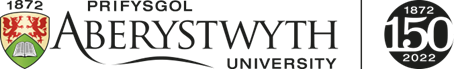 Canllaw A – Y TAWDyddiad yr Adolygiad Diwethaf: 01/08/2023
Dyddiad yr Adolygiad Nesaf: 01/08/2024Cynnwys	RhagymadroddDiben y canllaw hwnBeth yw TAW a phryd mae’n cael ei chodiStatws y Brifysgol a TAWTermau cyffredinCodau treth ar ABWTelerau mewn contractau a geirio anfonebau	Canllaw A – Y TAWAdeiladauAddysg a nwyddau/gwasanaethau sydd â ‘chysylltiad agos’ ag addysg Ailgodi tâl/ad-dalu costauAilgodi tâl yn fewnolAlcoholAmgueddfeyddAnfonebau gwerthuAnfonebau profforma/cais am daliadAnfonebau trethArlwyo a lletygarwchAsiantau tramorBlaendaliadauBreindaliadauCerdyn prynuCodi arianCorff cymwys		Cyflenwadau cyfradd sero Cyflenwi staff/secondiadauCynadleddauCynhyrchion a sylweddau meddyginiaethol at ddibenion meddygol neu filfeddygolChwaraeonDeunyddiau arbed ynniDeunyddiau dysgu electronigDysgu o bellEfrydiaethau ac ariantaliadauFfioedd gweinydduFfioedd maincFfonauGosod ystafelloedd (heb gynnwys cyfleusterau cynadledda)Gwaith adeiladu ac esemptiad meddygol a milfeddygolGwallauGwasanaethau arholiGwasanaethau llyfrgellGwasanaethau meithrinHonoraria a dderbynnirHunan-filioHyfforddiant galwedigaetholHysbysebuIncwm grant Incwm o beiriannau gwerthuIncwm o gyhoeddiadauIncwm o lungopïoIncwm tramorLleoliadau myfyrwyr		LletyLlogi ceir Llyfrau a chyhoeddiadauNoddiNwyddau ail lawOpsiwn i drethuParcio ceirPrynu dros y môrPwynt trethRhif EORI RhoddionRhyddhad anableddSiaradwyr gwaddStondinau arddangosTaliadau golchwaithTaliadau mynediadTaliadau postio a danfonTAW wrthdroTrafodiadau cyfnewidTrefniadau rhannu elwTystysgrifau adeiladu contractwyrTystysgrifau gradd newyddUndeb y MyfyrwyrYmchwilYmchwil feddygol a milfeddygolYmgynghoriAtodiad 1RhagymadroddDiben y canllaw hwnBwriad y canllaw hwn yw rhoi trosolwg byr i staff y Brifysgol ynghylch Treth ar Werth (TAW) a sut mae'n gymwys i'r Brifysgol, ac yna golwg fanylach ar sut mae trafodiadau penodol yn cael eu trin o ran TAW. Mae'n ofynnol i'r Brifysgol gyflwyno ffurflenni TAW chwarterol i adran Cyllid a Thollau Ei Fawrhydi (CThEF). Cyfrifoldeb y Tîm Treth yw llenwi'r ffurflenni hyn. Er hynny, mae aelodau o staff ar draws y Brifysgol yn gyfrifol am sicrhau bod trafodiadau yn cael eu cofnodi gan ddefnyddio'r codau treth cywir i sicrhau bod TAW yn cael ei chyfrif yn gywir ar incwm a gwariant.Ers cael ei chyflwyno, mae TAW wedi mynd yn fwy cymhleth gyda phob Deddf Cyllid olynol. Mae'r Brifysgol yn agored i arolygiadau ac ymholiadau gan arolygwyr TAW CThEF. Mae system gosb lem ar waith i gosbi busnesau sy'n gwneud camgymeriadau, ni waeth a oedd y camgymeriad yn fwriadol ai peidio. Gall cost y cosbau a’r llog fod yn arwyddocaol. Gan hynny, mae'n hanfodol bod aelodau’r staff yn ymwybodol o gynnwys y nodiadau hyn a'r angen i drafod unrhyw ymholiadau TAW gyda'r Tîm Treth wrth iddyn nhw godi.Mae'r canllaw hwn wedi'i fwriadu ichi gyfeirio ato. Os oes arnoch chi angen rhagor o wybodaeth neu arweiniad, cysylltwch â vatstaff@aber.ac.uk Beth yw TAW a phryd mae’n cael ei chodiMae TAW yn dreth sy'n cael ei hychwanegu at y mwyafrif o gynhyrchion a gwasanaethau sy’n cael eu gwerthu gan fusnesau sydd wedi'u cofrestru ar gyfer TAW. Wrth benderfynu a oes yna TAW ar rywbeth, rhaid inni nodi a yw'r trafodiad o fewn rhychwant TAW ac os felly, pa gyfradd TAW a ddylai gael ei chymhwyso at y trafodiad.Mae trafodiad o fewn rhychwant TAW y Deyrnas Unedig os yw’r amodau a ganlyn wedi’u bodloni: Mae’n gyflenwad nwyddau neu wasanaethau;Yn gyfnewid am ryw fath o gydnabyddiaeth (ariannol fel arfer), acMae'n digwydd yn y Deyrnas Unedig, acMae'n cael ei wneud gan berson trethadwy (person trethadwy yw unigolyn, ffyrm, cwmni etc), acMae'n cael ei wneud yn ystod busnes neu i hybu busnes.Mae tair prif gyfradd TAW yn y Deyrnas Unedig:Cyfradd safonol	20%Cyfradd is     	5%Cyfradd sero 	0%Mae cyflenwadau penodol yn esempt rhag TAW. Mae hyn yn golygu nad oes TAW yn cael ei chodi.Mae gwahaniaethau rhwng cyflenwadau cyfradd sero a chyflenwadau esempt, er bod y ddau gategori yn golygu nad oes TAW yn cael ei chodi ar y cyflenwad. Mae cyfradd sero yn cymhwyso cyfradd TAW o 0% ac mae hyn yn gyflenwad trethadwy. O ganlyniad, mae’r TAW fewnbwn mewn perthynas â gwariant sy’n uniongyrchol gysylltiedig yn gallu cael ei hawlio’n ôl. Ond, nid yw cyflenwadau esempt yn gyflenwadau trethadwy a does dim modd adennill TAW sy’n cael ei hysgwyddo ar wariant sy’n gysylltiedig â’r cyflenwadau hyn. Mae'r Brifysgol wedi'i chofrestru ar gyfer TAW ac mae'n ofynnol iddi roi cyfrif am TAW ar yr incwm y mae'n ei gael am y cyflenwadau y mae'n eu darpar.Prif ddiben y Brifysgol yw darparu addysg, sy'n gyflenwad esempt. Mae'r Brifysgol yn talu swm mawr o TAW nad yw'n adenilladwy. Nid yw’r Brifysgol yn cael adennill TAW ar y rhan fwyaf o'i gweithgareddau oherwydd eu natur esempt e.e. cyflenwi addysg. Mae yna eithriadau i hyn, sef meysydd fel ymchwil drethadwy a gweithgareddau masnachu trethadwy fel Canolfan y Celfyddydau etc. Gall y Brifysgol adennill canran fach o'r TAW a delir ar ei gorbenion drwy ei Dull Esemptio Rhannol TAW.Mae cymhwyso'r deddfau TAW at y Brifysgol yn arbennig o gymhleth yn sgil yr ystod eang o weithgareddau rydyn ni’n eu cynnal.  Ceir rhagor o fanylion am atebolrwydd TAW y gweithgareddau yn y canllaw hwn. O ran unrhyw ymholiadau pellach, cysylltwch â'r tîm TAW yn vatstaff@aber.ac.uk a fydd naill ai'n datrys yr ymholiad neu'n cysylltu'n uniongyrchol ag ymgynghorwyr y Brifysgol neu CThEF fel y bo'n briodol.Statws y Brifysgol a TAWMae’r Brifysgol wedi’i chofrestru ar gyfer TAW o dan y rhif cofrestru GB 450 7372 00Statws corff cymwysMae'r Brifysgol yn gorff cymwys at ddibenion TAW o dan Nodyn 1 (b) i Grŵp 6 (Addysg) Deddf TAW 1994. O ganlyniad i'w statws cymwys, mae cyflenwadau addysg gan y Brifysgol yn esempt rhag TAW.Yn rhinwedd y ffaith bod y Brifysgol yn elusen esempt, a reoleiddir gan y Swyddfa Myfyrwyr, mae'n Gorff Cymwys mewn perthynas â rhai mathau o ryddhad rhag TAW, ac mae ganddi statws elusennol at ddibenion TAW. Er nad oes esemptiad cyffredinol i Elusennau rhag y system TAW, mae gan y Brifysgol hawl i gael cyflenwadau penodol heb gynnwys TAW, neu ar gyfradd is o TAW, e.e. gwasanaethau hysbysebu, gwasanaethau adeiladu penodol, cyflenwadau nwyddau meddygol a gwyddonol, a thanwydd a phŵer, cyhyd ag y bodlonir amodau penodol. Termau cyffredinCodau treth ar ABWTelerau mewn contractau a geirio anfonebau Mae'n hanfodol cynnwys cymal ynghylch TAW yn yr holl gontractau sy’n cynhyrchu incwm er mwyn cadw'r hawl i godi TAW, lle bo'n gymwys, ar ben y symiau y cytunwyd arnynt. Gosodiad priodol yw: "Er nad yw’r symiau a ddyfynnir yn y contract hwn yn cynnwys TAW, fe fydd TAW yn cael ei hychwanegu yn ôl y gyfradd safonol lle bo hynny'n gymwys".Mae'n hanfodol trafod sut mae TAW yn cael ei thrin yn y contract gyda'r cwsmer wrth drafod telerau'r contract. Os nad ydych yn siŵr a oes TAW yn gymwys ai peidio, cysylltwch â'r Tîm Treth.Dylai’r gofynion mewn anfoneb fod yn glir ynghylch y math o wasanaeth a ddarperir. Mae defnyddio geiriau fel "ymgynghoriaeth" a "nawdd" yn arwydd o wasanaethau trethadwy anaddysgol, tra bo’r geiriau "grant" a "hawliad" yn dynodi incwm sydd y tu allan i rychwant TAW, ac mae'r gair "cwrs" yn dynodi gweithgaredd addysgol esempt.Canllaw A – Y TAW AdeiladauGall codi adeiladau y bwriedir i elusen eu defnyddio at ddibenion heblaw dibenion busnes yn unig neu fel neuadd bentref neu’r tebyg, fod yn gyfradd sero cyhyd ag y bodlonir meini prawf penodol.Yn hyn o beth, at ddibenion TAW bernir bod addysg yn weithgaredd busnes ac felly mae'r rhyddhad posibl hwn wedi'i gyfyngu i adeiladau sydd i'w defnyddio'n bennaf ar gyfer ymchwil a ariennir yn gyhoeddus. Gweler gwefan y Brifysgol i gael tystysgrif cyfradd sero i'w llenwi a'i hanfon at y cyflenwr.Gall adeiladau a godir at ddibenion preswyl hefyd fod yn gymwys i gael rhyddhad. Efallai y bydd cyfradd sero hefyd yn bosibl ar gyfer rhannau o adeiladau sydd wedi'u haddasu'n unswydd i'w defnyddio/cyrchu gan bobl anabl. Mae hwn yn faes cymhleth ac i gael manylion pellach ac ystyried y potensial ar gyfer hawlio rhyddhad ar brosiect penodol, cysylltwch â'r Swyddfa Gyllid. I gael y manylion llawn, gweler Hysbysiad TAW 708 CThEF.Addysg a nwyddau/gwasanaethau sydd â ‘chysylltiad agos’ ag addysg Mae cyflenwi addysg gan y Brifysgol yn esempt rhag TAW. Mae addysg yn y cyd-destun hwn yn golygu cwrs, dosbarth neu wers o gyfarwyddyd neu astudio, mewn unrhyw bwnc, waeth ble a phryd y mae'n digwydd. Mae addysg yn cynnwys darlithoedd, seminarau addysgol, a chynadleddau, ynghyd â chyrsiau chwaraeon a hamdden. Mae hefyd yn cynnwys darparu addysgu o bell a deunydd cysylltiedig os yw'r myfyriwr yn cael ei asesu gan y Brifysgol. Serch hynny, mae'n bwysig bod math o hyfforddiant yn cael ei ddarparu, ac mai hyn sy’n ffurfio prif elfen y cyflenwad neu fel arall fe allai CThEF ystyried bod y cyflenwad yn gyfystyr â mynychu digwyddiad a fyddai fel arfer yn agored i TAW ar y gyfradd safonol. Yn hyn o beth, mae'n bwysig gwahaniaethu rhwng cynadleddau a ddarperir gan y Brifysgol sydd â chynnwys addysgol sylweddol ac a ddylai fod yn gymwys fel arfer felly i gael esemptiad yn hytrach na thrafodaeth fwy cyffredinol heb gyfarwyddyd (na fyddai'n gymwys i gael esemptiad o dan yr esemptiad addysg). Nid yw addysg yn cynnwys mynediad i ddigwyddiadau fel dramâu, cyngherddau, cyfarfodydd chwaraeon ac arddangosfeydd a fyddai'n agored i TAW ar y gyfradd safonol.Mae taliadau ar wahân ar gyfer cofrestru, ffioedd arholiadau a gwasanaethau arholi yn rhan o ddarpariaeth addysg ac mae’r rhain hefyd yn esempt rhag TAW. Cyflenwadau sydd â chysylltiad agos ag addysg
Ar ben y cyflenwadau addysg y mae'r Brifysgol yn eu gwneud, ac sy’n esempt rhag TAW, gall cyflenwadau sydd â 'chysylltiad agos’ ag addysg fod yn esempt rhag TAW yn yr un modd.Yn gyffredinol dim ond at nwyddau a gwasanaethau o’r math canlynol y mae 'cysylltiad agos’ yn cyfeirio:I’w defnyddio’n uniongyrchol gan y disgybl, y myfyriwr neu’r hyfforddai, acYn angenrheidiol er mwyn darparu'r addysg i'r person hwnnw.Fe ellir barnu bod gan y cyflenwadau canlynol 'gysylltiad agos’ os yw’r amodau hyn wedi’u bodloni.Llety Myfyrwyr – Mae'r esemptiad yn cynnwys yr holl fyfyrwyr sy'n rhentu llety, oni bai nad ydynt wedi'u cofrestru fel myfyrwyr mwyach ac os felly dylid codi TAW arnynt. Mae llety a gyflenwir i ddisgyblion, myfyrwyr a hyfforddeion ysgolion, colegau neu brifysgolion eraill sy'n darparu addysg esempt hefyd wedi'i esemptio.Arlwyo a Lletygarwch – Mae arlwyo a lletygarwch sydd at ddefnydd uniongyrchol myfyriwr ac sy'n angenrheidiol ar gyfer darparu addysg i'r person hwnnw yn esempt rhag TAW. Yn ymarferol, mae hyn yn golygu bod arlwyo i fyfyrwyr yn esempt rhag TAW, ond mae arlwyo ar gyfer staff a phobl eraill nad ydynt yn fyfyrwyr yn agored i TAW ar y gyfradd safonol.Teithiau Maes – Mae teithiau a drefnir gan y Brifysgol i fyfyrwyr ac sydd â chysylltiad agos â'r cyrsiau y maent wedi cofrestru arnynt yn esempt rhag TAW. Nid yw teithiau eraill nad ydynt yn gysylltiedig, er enghraifft teithiau i weld golygfeydd, yn gysylltiedig yn agos ag addysg ac maent yn agored i TAW ar y gyfradd safonol.Lleoliadau Myfyrwyr – Mae unrhyw dâl i fusnes a wneir gan y Brifysgol am leoliad diwydiannol/lleoliad gwaith i fyfyrwyr yn agored i TAW ar y gyfradd safonol. Mae taliadau a wneir gan y Brifysgol i ddarparwr lleoliad sy'n cael eu gwneud i ariannu cyflog myfyriwr, heb unrhyw ofyniad i unrhyw beth gael ei ddarparu yn gyfnewid, y tu allan i rychwant TAW.Gwasanaethau Graddio – Mae gwasanaethau graddio a gyflenwir i fyfyrwyr y Brifysgol yn esempt rhag TAW. Er hynny, mae tocynnau graddio a gyflenwir i ffrindiau a theulu yn agored i TAW ar y gyfradd safonol.Mae nwyddau a gwasanaethau sydd heb gysylltiad agos i gyflenwadau addysg yn cynnwys y canlynol:  Cyflenwadau i’r staff (gan gynnwys tiwtoriaid ar ysgolion haf) ac i bobl eraill nad ydynt yn fyfyrwyr  Gwerthu nwyddau o siopau a bariau'r Brifysgol Gwerthu nwyddau nad oes eu hangen i'w defnyddio'n rheolaidd yn y dosbarth 
 Golchi dillad a gwasanaethau personol eraill y mae’r tâl amdanynt yn cael ei godi ar wahân
 Gwerthu dillad chwaraeon 
 Gwasanaethau gweinyddu a rheoli  
 Comisiwn am ganiatáu i sefydliadau allanol werthu mewn sefydliad addysgol 
 Taliadau mynediad, er enghraifft, mynediad i ddramâu, cyngherddau, dawnsfeydd, lleoliadau chwaraeon ac arddangosfeydd.Mae addysg a ddarperir gan y Brifysgol i bob cwsmer yn esempt rhag TAW ni waeth a yw'r cwsmer yn fyfyriwr cofrestredig yn y Brifysgol ai peidio. Yr eithriad i hyn fyddai lle mae'r Brifysgol yn darparu mewnbwn addysgol i'w chleient, sydd wedyn yn cyflwyno cyrsiau neu hyfforddiant i'w cleient nhw. Oni bai bod y Brifysgol yn is-gontractio i gyflawni’r gwasanaeth cyfan, bydd rhaid i'r Brifysgol godi TAW ar ei gwasanaethau gan na fyddai’r Brifysgol, o dan yr amgylchiadau hyn, yn cyflenwi addysg fel y'i diffinnir uchod. Byddai angen i sefyllfa TAW hyfforddiant neu gyrsiau a ddarperir drwy ddysgu o bell gael ei hystyried yn fwy gofalus. Pan fo'r Brifysgol yn cyflenwi dysgu o bell sy'n dod o fewn y diffiniad o wasanaethau a gyflenwir yn electronig, mae'r sefyllfa TAW yn fwy cymhleth. Os oes angen unrhyw wybodaeth bellach benodol arnoch, cysylltwch â vatstaff@aber.ac.uk gyda manylion y dysgu o bell.Nwyddau a gwasanaethau sydd â chysylltiad agos ag addysg ac sy’n cael eu gwerthu’n uniongyrchol i ddisgyblion cyrff cymwys eraill neu eu gwerthu i gyrff cymwys eraill:Os yw'r corff cymwys yn sefydliad addysgol fel ysgol, coleg neu brifysgol, yna ni ddylai godi TAW ar y nwyddau a'r gwasanaethau sydd â chysylltiad agos ag addysg y mae'n eu darparu'n uniongyrchol i ddisgyblion, myfyrwyr a hyfforddeion ysgolion, colegau neu brifysgolion eraill sydd hefyd yn gyrff cymwys. Os yw'r Brifysgol yn darparu nwyddau a gwasanaethau sydd â chysylltiad agos ag addysg i gorff cymwys sy'n cyflenwi addysg yng nghwrs eu busnes neu er mwyn hybu eu busnes, (yn hytrach nag yn uniongyrchol i'w myfyrwyr) h.y. mae'n codi ffi am ei chyflenwadau addysg, yna mae'r cyflenwad hwnnw hefyd yn esempt. Er hynny, os nad yw'r corff cymwys yn codi ffi am ei gyflenwadau addysg (er enghraifft, ysgol a gynhelir gan yr Awdurdod Lleol), nid yw cyflenwad y Brifysgol o nwyddau a gwasanaethau sydd â chysylltiad agos ag addysg i’r corff hwnnw yn esempt.Ailgodi tâl/Ad-dalu costauYn gyffredinol, bydd costau sy'n cael eu hailgodi ar gleient yn dilyn y modd yr ymdrinnir â’r gwasanaeth ei hun.Er enghraifft, wrth anfonebu cleient yn y Deyrnas Unedig am gyflenwad trethadwy, megis ymgynghori, a'r costau teithio, dylai TAW gael ei hychwanegu at y tâl ymgynghori a'r costau teithio cysylltiedig sy’n cael eu hailgodi. Os yw'r costau a godir ar y cleient yn ymwneud yn hytrach ag academydd sydd wedi rhoi cyfres o ddarlithoedd i gleient, yna byddai'r anfoneb ar gyfer y darlithio a'r teithio cysylltiedig ill dau yn esempt rhag TAWAlldaliadau
Pan nad oes TAW yn cael ei hysgwyddo ar y gwariant gwreiddiol, gall fod yn fuddiol ystyried a oes modd i daliadau a ailgodir ar y cleient gael eu trin fel alldaliad ac felly y tu allan i rychwant TAW. Mae'r rheolau ar gyfer ailgodi taliadau er mwyn bod yn gymwys fel alldaliad yn feichus. Rhaid i'r holl amodau canlynol gael eu bodloni er mwyn bod yn gymwys:  eich bod chi wedi talu'r cyflenwr ar ran eich cwsmer ac wedi gweithredu fel asiant 
 bod eich cwsmer wedi derbyn, wedi defnyddio neu wedi cael budd o’r nwyddau neu'r gwasanaethau y gwnaethoch dalu amdanynt ar eu rhan mai cyfrifoldeb eich cwsmer oedd talu am y nwyddau neu'r gwasanaethau, nid eich cyfrifoldeb chi  bod gennych chi ganiatâd eich cwsmer i wneud y taliad 
 bod eich cwsmer yn gwybod bod y nwyddau neu'r gwasanaethau yn dod oddi wrth gyflenwr arall, nid oddi wrthoch chi 
 eich bod chi’n dangos y costau ar wahân ar eich anfoneb 
 eich bod chi’n trosglwyddo union swm pob cost i'ch cwsmer pan fyddwch chi'n eu hanfonebu 
 bod y nwyddau a'r gwasanaethau y gwnaethoch dalu amdanynt yn ychwanegol at beth bynnag rydych chi'n bilio'ch cwsmer am ei wneud eich hun Fel arfer, dim ond os nad oedd y cyflenwr yn codi TAW arno y bydd yn fanteisiol trin taliad fel alldaliad at ddibenion TAW. Os oes TAW wedi’i chodi ar y gost, does dim budd o’i drin fel alldaliad.Ailgodi tâl yn fewnolPan fydd aildaliadau mewnol yn cael eu prosesu rhwng Adrannau, dylai’r gost gros a ysgwyddir gan yr Adran sy'n darparu’r nwyddau neu’r gwasanaethau gael eu hailgodi ar yr Adran sy’n eu defnyddio. Nid oes TAW yn ddyledus ar daliadau mewnol. Dylid defnyddio'r cod treth 1.AlcoholMae gwerthiannau alcohol o fariau'r Brifysgol bob amser yn gyfradd safonol, ni waeth i bwy mae'r ddiod yn cael ei gwerthu.AmgueddfeyddMae Adran 33A o Ddeddf TAW 1994 yn darparu y gellir rhoi ad-daliadau i amgueddfeydd ac orielau penodol. Dim ond i adennill unrhyw TAW a ysgwyddir gennych mewn perthynas â gweithgareddau nad ydynt yn weithgareddau busnes sy'n ymwneud â darparu mynediad am ddim i'r cyhoedd y caniateir defnyddio'r darpariaethau yn adran 33A.Mae hwn yn gynllun ad-daliadau TAW sydd â'r nod o helpu i ddarparu mynediad am ddim i amgueddfeydd ac orielau. Mae'n caniatáu i amgueddfeydd ac orielau cymwys hawlio'n ôl TAW a delir ar y rhan fwyaf o nwyddau a gwasanaethau a brynir er mwyn rhoi mynediad am ddim i'w casgliadau.Mae'r amgueddfeydd canlynol a weithredir gan y Brifysgol yn dod o dan y cynllun uchod:Yr Oriel SeramegOriel ac Amgueddfa’r Ysgol GelfDiffiniad o fynediad am ddim
Mae mynediad ar gael am ddim lle gall y cyhoedd fynd i mewn i amgueddfa neu oriel (heb archebu ymlaen llaw), gweld y casgliadau sy'n cael eu harddangos a defnyddio’r cyfleusterau sydd ar gael yn rhad ac am ddim. Mae hyn yn cynnwys, er enghraifft, mynediad i fannau a chyfleusterau cyffredin fel mannau chwarae i blant, darlithoedd a dosbarthiadau hyfforddi a ddarperir am ddim.Pa TAW all gael ei hadennill o dan adran 33A?
Gallwch adennill TAW a ysgwyddir ar y rhan fwyaf o nwyddau a gwasanaethau rydych chi'n eu prynu er mwyn rhoi 'hawliau mynediad am ddim' i'ch prif gasgliadau. Mae hyn yn cynnwys TAW ar y canlynol:cyflenwi nwyddau neu wasanaethau i chinwyddau rydych chi wedi'u mewnforio i'r Deyrnas UnedigCynhyrchion rydych chi'n eu caffael yng Ngogledd Iwerddon o'r UECyflenwi nwyddau a gwasanaethau
P'un a ydych chi wedi cofrestru ar gyfer TAW ai peidio, dim ond os byddwch chi’n gwneud y canlynol y cewch chi sicrhau ad-daliadau ar nwyddau a gwasanaethau rydych chi'n eu defnyddio neu'n bwriadu eu defnyddio ar gyfer mynediad am ddim:gosod yr archebderbyn y cyflenwadderbyn anfoneb dreth sydd wedi'i chyfeirio atochtalu o'ch cronfeydd eich hun (gan gynnwys arian a ddyfernir i chi, er enghraifft, arian loteri)Terfynau amser ar gyfer hawlio TAW
Rhaid i chi wneud eich hawliad o fewn 4 blynedd ar ôl dyddiad dyledus eich Ffurflen TAW am y cyfnod cyfrifo rhagnodedig y daeth y TAW yn daladwy ynddo — ond gan ddechrau o'r dyddiad a bennir yng ngorchymyn y Trysorlys sy'n eich enwi yn unig.Beth yw ystyr TAW a ysgwyddir mewn perthynas â 'hawliau mynediad am ddim'
Pan fyddwch yn croesawu’r cyhoedd yn rhad ac am ddim i weld prif gasgliadau eich amgueddfa neu’ch oriel, byddwch yn gallu adennill y TAW rydych chi wedi'i hysgwyddo ar y canlynol:eitemau a chasgliadau sy'n cael eu harddangos (ar yr amod bod TAW wedi’i thalu arnynt)nwyddau a gwasanaethau sy'n angenrheidiol ar gyfer eu cynnalcynnal a chadw'r rhan o'r adeilad (gan gynnwys mannau cyffredin) lle maent yn cael eu cartrefudarparu gwybodaeth am ddim mewn perthynas â'r eitemau neu'r casgliadau sy'n cael eu harddangos, gan gynnwys hysbysebion a deunydd hyrwyddo arallEnghreifftiau penodol
Yn fwy penodol, gallai hyn gynnwys y TAW rydych chi'n ei hysgwyddo mewn perthynas â’r canlynol:prynu, caffael neu fewnforio'r eitemau a'r casgliadau y mae gan y cyhoedd fynediad am ddim iddynteu storio, eu glanhau a’u hadferatgyweirio a chynnal y rhan honno o'r amgueddfa neu'r oriel lle maent wedi'u lleoli, gan gynnwys glanhau'r fan honno a'i gwneud yn ddiogeladeiladu adain newydd i'w cartrefudarparu mynediad 'rhithwir' atynt, a gwybodaeth rithwir amdanynt, gan gynnwys teithiau rhithwir mewn amgueddfeydd drwy eich gwefan ddi-dâl (ar yr amod nad gweithgaredd busnes yw hwn)darparu darlithoedd am ddimeu hysbysebu a'u hyrwyddo mewn unrhyw fodd arall, gan gynnwys y rhyngrwydMae hefyd yn cynnwys y mannau hynny, fel swyddfeydd, nad ydynt eu hunain ar agor i'r cyhoedd ond sy'n cael eu defnyddio at ddibenion gweinyddu mewn cysylltiad â mynediad am ddim.Sut mae adran 33A yn gymwys os ydych chi’n codi tâl ar y cyhoedd i weld eitemau neu arddangosfeydd penodolCyn belled â bod gan y cyhoedd fynediad am ddim i'r prif gasgliadau sy'n cael eu harddangos, does dim ots eich bod yn codi tâl ar bobl o bryd i'w gilydd i weld arddangosfeydd arbennig etc. Ond, mae eich hawliad o dan adran 33A wedi'i gyfyngu i’r TAW a ysgwyddir mewn perthynas â 'hawliau mynediad am ddim'. Mae TAW a ysgwyddir mewn perthynas â'r arddangosfa arbennig y mae'r cyhoedd yn talu i'w gweld yn dod o dan y rheolau arferol ynglŷn â didynnu treth fewnbwn.Pryd na chaniateir hawlio TAW o dan adran 33A
Ni chaniateir defnyddio'r darpariaethau yn adran 33A i adennill unrhyw TAW a ysgwyddir gennych mewn perthynas â’r canlynol:unrhyw weithgareddau nad ydynt yn weithgareddau busnes heblaw darparu mynediad am ddim i'r cyhoedd, er enghraifft, ni chewch adennill o dan y ddarpariaeth hon unrhyw TAW a ysgwyddir mewn perthynas ag ymchwil a ariennir gan grantunrhyw weithgareddau busnes, fel siopau, siopau arlwyo, nawdd fasnachol (gan gynnwys gwefannau a noddir yn fasnachol), neu gyrsiau addysgol rydych chi’n eu darparu i'w hystyried.Yn ychwanegol, nid yw adran 33A yn caniatáu ichi adennill unrhyw TAW:na chaniateir ei hadennill hynny o dan y rheolau TAW arferol.A ysgwyddir mewn gwlad arall.I gael rhagor o wybodaeth gweler Hysbysiad TAW CThEF 998: VAT refund Scheme for national museums and galleriesAnfonebau gwerthuAr gyfer cyflenwadau nwyddau a gwasanaethau i gwsmer busnes, rhaid codi anfonebau. Rhaid rhoi cyfrif am TAW ar anfonebau gwerthu i CThEF yn y cyfnod cywir. Er mwyn sicrhau eich bod yn cydymffurfio, rhaid codi anfonebau gwerthu o fewn uchafswm o 14 diwrnod ar ôl dyddiad cyflenwi'r nwyddau neu'r gwasanaethau.Pan fydd cyflenwadau gwasanaethau'n parhau, yna dylid codi anfonebau gwerthu o bryd i'w gilydd fel arfer yn unol â'r cytundeb gyda'r cwsmer.Gweler Anfonebau treth i weld manylion pa wybodaeth y mae ei hangen ar anfoneb.Anfonebau profforma/cais am daliadMae anfonebau profforma yn cael eu rhoi gan gyflenwyr sydd wedi’u sefydlu i gyfrif am TAW pan ddaw’r taliad i law yn hytrach nag ar yr adeg y rhoddir yr anfoneb. Ni ellir adennill TAW sy’n cael ei chofnodi ar anfonebau profforma. Pan fo taliad yn cael ei wneud i gyflenwr ar sail cais am daliad, arian parod gydag archeb neu anfoneb profforma, does dim modd adennill TAW nes bod yr anfoneb TAW derfynol wedi dod i law oddi wrth y cyflenwr. Gan hynny, mae'n bwysig sicrhau y gofynnir i’r cyflenwr roi anfoneb derfynol.Anfonebau trethRhaid rhoi anfoneb dreth pryd bynnag y codir TAW. Rhaid i anfoneb TAW ddilys ddangos y canlynol:• rhif anfoneb; • amser cyflenwi (pwynt treth); • dyddiad rhoi (os yw'n wahanol i'r amser cyflenwi) • enw a chyfeiriad y cyflenwr a'i rif cofrestru TAW; • enw a chyfeiriad y cwsmer; • y math o gyflenwad, e.e. gwerthu, prydlesu, rhentu, gwerthu neu ddychwelyd, prosesu;
• disgrifiad o'r nwyddau/gwasanaethau a gyflenwir. Ar gyfer pob disgrifiad, rhaid i'r cyflenwr ddangos:
- maint y nwyddau neu faint y cyflenwad;- cyfanswm y tâl a wnaed ac eithrio TAW;   - cyfradd TAW;   - cyfradd unrhyw ostyngiad arian a gynigir;   - pob cyfradd TAW a godir a faint o TAW a godir ar bob cyfradd, wedi’i ddangos mewn sterling; a
- chyfanswm y TAW a godir.Os yw'r tâl am gyflenwad yn £250 neu lai yna gellir rhoi anfoneb dreth lai manwl, a rhaid iddi gynnwys enw, cyfeiriad a rhif cofrestru'r cyflenwr, yr amser cyflenwi, y nwyddau a'r gwasanaethau a gyflenwir, cyfanswm y swm sy'n daladwy gan gynnwys y gyfradd TAW a’r TAW a godir.Nid yw datganiadau yn dderbyniol i CThEF gan y gall anfonebau ac adenillion TAW gael eu gwrthod gan yr Arolygwyr. Arlwyo a lletygarwchY rheol sylfaenol yw bod yr holl gyflenwadau arlwyo a lletygarwch yn drethadwy ar y gyfradd safonol os nad oes ganddynt gysylltiad agos â chyflenwi addysg.Bernir bod prydau bwyd a gyflenwir fel rhan o becyn o wasanaethau sy'n gysylltiedig â digwyddiadau addysgol, sy'n ymestyn dros gyfnod byr, fel gweithdy neu gynhadledd, yn perthyn yn agos i gyflenwi addysg. Er hynny, lle codir tâl am arlwyo neu gyflenwadau eraill i fyfyrwyr neu gymdeithasau myfyrwyr ar gyfer digwyddiadau nad ydynt yn gysylltiedig â'u cwrs, yna mae'n debygol y bydd TAW ar y gyfradd safonol yn gymwys.Asiantau tramorYn aml, bydd Prifysgol yn cymryd asiant ymlaen i recriwtio myfyrwyr ar ei rhan. Mae'r asiant hwn yn aml yn cael ei dalu ar sail comisiwn. Weithiau mae'r asiant yn casglu ffioedd ar ran y Brifysgol ac yna'n didynnu ei gomisiwn gan dalu'r swm net i'r Brifysgol ac mewn trefniadau eraill ni fydd yr asiant yn ymwneud â chasglu ffioedd ond bydd yn anfonebu'r Brifysgol am ei waith. Os yw'r asiant hwnnw wedi'i leoli y tu allan i'r Deyrnas Unedig ac yn recriwtio myfyrwyr o'r tu allan i'r Deyrnas Unedig, bydd rhaid i'r Brifysgol dalu TAW ar gyfradd safonol CThEF ar y symiau a godir gan yr asiantau hyn.Yn dilyn penderfyniad llys, mae'n ofynnol inni drin TAW ar gostau asiantau tramor fel treth na ellir ei hadennill.Mae'r asiantau yn darparu amrywiaeth o wasanaethau, gan gynnwys: Cynorthwyo myfyrwyr i ddewis cyrsiau 
 Cynorthwyo myfyrwyr i gofrestru 
 Cynorthwyo myfyrwyr gyda fisâu etc. 
 Cynorthwyo darparwyr addysg i gasglu ffioedd 
 Cynrychioli'r Brifysgol i farchnata a hyrwyddo ei chyrsiau 
 Cynorthwyo'r darparwr addysg i gasglu ffioedd oddi wrth fyfyrwyr Bernir yn gyffredinol fod y gwasanaethau hyn yn un gwasanaeth yn hytrach na nifer o gyflenwadau.BlaendaliadauMae taliad ymlaen llaw, neu flaendal, yn gyfran o gyfanswm y pris gwerthu y mae cwsmer yn ei dalu cyn ichi ddarparu nwyddau neu wasanaethau iddynt. Rhaid rhoi cyfrif am TAW pan fyddwch yn rhoi anfoneb TAW ar gyfer y taliad ymlaen llaw, neu ar y dyddiad y byddwch yn cael y blaendal, p’un bynnag sy'n digwydd gyntaf. Does dim angen codi TAW ar flaendaliadau ad-daladwy ar yr amod bod y blaendal naill ai'n cael ei ad-dalu'n llawn i'r cwsmer neu ei gadw gennych i wneud iawn am golled neu ddifrod.Mae fforffedu blaendal yn digwydd os gofynnwch i'ch cwsmer am flaendal yn erbyn nwyddau neu wasanaethau y byddwch yn eu cyflenwi yn y dyfodol. Rhaid ichi ddatgan TAW ar y blaendal pan fyddwch yn ei gael, neu pan fyddwch yn rhoi anfoneb TAW, p’un bynnag sy'n digwydd gyntaf. Os byddwch yn cadw blaendal os yw'ch cwsmer yn penderfynu peidio â chymryd y nwyddau neu'r gwasanaeth, mae TAW yn dal yn ddyledus ar yr arian rydych chi wedi'i gael.BreindaliadauMae incwm i'r Brifysgol o freindaliadau yn agored i TAW ar y gyfradd safonol oni bai bod y cwsmer yn perthyn y tu allan i'r Deyrnas Unedig.Cerdyn prynuMae'r Brifysgol yn gweithredu cynllun cardiau prynu ar gyfer caffael eitemau gwerth isel. Rhaid i’r adrannau ofalu bod derbynneb TAW neu anfoneb dreth yn cael ei sicrhau ar gyfer cofnodion y Brifysgol.Codi arianMae nwyddau a gwasanaethau a gyflenwir ar y cyd â digwyddiadau codi arian untro gan elusennau yn esempt, ond rhaid i'r digwyddiad gael ei hyrwyddo fel digwyddiad codi arian. Gellir cynnal hyd at 15 digwyddiad o'r un math yn yr un lleoliad bob blwyddyn heb iddynt ddod yn agored i TAW. Er hynny, o groesi'r trothwy hwn, bydd TAW yn daladwy ar bob digwyddiad.I fod yn gymwys, rhaid i'r digwyddiad fod yn cael ei gynnal yn bennaf er mwyn codi arian. Ni fydd digwyddiadau cysylltiadau cyhoeddus neu ddigwyddiadau codi ymwybyddiaeth yn dod o dan yr esemptiad.Mae'r esemptiad TAW yn orfodol ar gyfer unrhyw ddigwyddiad sy'n bodloni’r holl amodau. Ni fydd digwyddiad nad yw'n bodloni un neu ragor o'r amodau yn gymwys i gael ei esemptio fel digwyddiad codi arian.Beth yw digwyddiad codi arian?
Mae'n ddigwyddiad sydd yn amlwg wedi'i drefnu ac yn cael ei hyrwyddo'n bennaf i godi arian er budd yr elusen neu'r corff cymwys. Nid yw digwyddiadau cymdeithasol sy'n gwneud elw gyda llaw yn dod o fewn yr esemptiad. Rhaid i bobl sy'n dod i’r digwyddiad neu'n cymryd rhan ynddo fod yn ymwybodol o'i brif bwrpas codi arian.Mae 'digwyddiad' yn ddigwyddiad gyda deilliant neu ganlyniad. Mae hyn yn golygu na all gweithgareddau o natur lled-reolaidd neu barhaus, fel cynnal siop neu far yn aml, fod yn ddigwyddiad. Nid yw’r rhyddhad wedi’i fwriadu i esemptio gweithgareddau masnachu arferol rhag TAW.Digwyddiadau sy’n dod o dan yr esemptiad
Mae'r canlynol yn enghreifftiau o wahanol fathau o ddigwyddiadau a all gael eu cynnal at ddibenion codi arian:dawns fawreddog, dawns-ginio, disgo neu dwmpath dawnsperfformiad – cyngerdd, cynhyrchiad llwyfan ac unrhyw ddigwyddiad arall sydd â chynulleidfa sy'n taludangosiad ffilmffair neu ŵylsioe arddwriaetharddangosfa: celf, hanes neu wyddoniaethbasâr, ffair sborion, gwerthiant cist car, neu werthiant cystal-â-newyddcymryd rhan mewn chwaraeon (gan gynnwys gwylwyr): taith gerdded neu nofio noddedig perfformiad chwaraeongêm o sgiliau, cystadleuaeth neu gwiscymryd rhan mewn digwyddiad dygnwcharddangosfa tân gwylltcinio neu farbeciwocsiwn nwyddau sydd wedi’u prynu i mewn – mae ocsiwn nwyddau sydd wedi’i rhoi yn dod o dan y gyfradd sero Pan fydd digwyddiad, megis cyngerdd, yn cael ei ailadrodd ar nosweithiau olynol, mae pob perfformiad yn ddigwyddiad ar wahân ac yn cyfrif tuag at yr uchafswm o 15 a ganiateir o fewn yr esemptiad. Mae un digwyddiad sy'n digwydd yn yr un lleoliad ar fwy nag 1 diwrnod, fel twrnamaint golff, yn cael ei dderbyn fel un digwyddiad.Digwyddiadau ar raddfa fach yn aml
Nid yw'r cyfyngiad o 15 digwyddiad yn gymwys i ddigwyddiadau codi arian lle nad yw'r derbyniadau gros o bob digwyddiad tebyg, fel boreau coffi, yn fwy na £1,000 yr wythnos. Mae'r terfyn o £1,000 yn ymwneud ag incwm y digwyddiadau cyn i unrhyw gostau gael eu didynnu. Er hynny, mae gweithgareddau o'r fath sy’n cael eu cynnal fwy nag unwaith neu ddwy yr wythnos, yn debygol o fod yn weithgareddau masnachu ac nid ydynt yn gymwys i gael eu hesemptioCyflenwadau cyfradd sero a wneir mewn digwyddiad esempt
Mae gwerthiannau deunydd printiedig, fel rhaglenni a llyfrynnau coffa neu unrhyw nwyddau eraill sy'n gymwys i gael y rhyddhad cyfradd sero rhag TAW, yn dal yn gyfradd sero pan gânt eu cyflenwi mewn digwyddiad codi arian.Mae hyn yn golygu y bydd elusen neu gorff cymwys arall sydd wedi’u cofrestru ar gyfer TAW yn cael adennill unrhyw dreth fewnbwn sydd i’w phriodoli'n uniongyrchol i gyflenwad trethadwy o'r nwyddau hynny.Dyma enghreifftiau o eitemau cyfradd sero:elusen yn gwerthu nwyddau sydd wedi’u rhoi iddibwyd cymwysdeunyddiau printiedig cymwysdillad plant ifanccyflenwi amser neu ofod hysbysebu i elusenunrhyw nwyddau eraill sy'n gymwys ar gyfer y gyfradd seroTystiolaeth i ddangos bod y digwyddiad wedi'i drefnu a'i hyrwyddo'n bennaf i godi arian 
Does dim un ddogfen y mae'n rhaid ichi ei chael i ddangos bod y digwyddiad wedi'i drefnu'n bennaf i godi arian. Dylai cofnodion cyfarfodydd, costau a dogfennau tebyg ddangos mai'r prif bwrpas ar gyfer cynnal y digwyddiad yw codi arian at ddibenion elusennol neu er budd y corff cymwys ei hun.Rhaid hyrwyddo'r digwyddiad yn y fath fodd fel bod y rhai sy'n dod i’r digwyddiad yn ymwybodol mai codi arian yw ei brif bwrpas. Gan hynny, dylai deunydd cyhoeddusrwydd, tocynnau etc gyfeirio'n glir at godi arian. Er enghraifftcodi arian ar gyferer buddhelpwch ni i adeiladuhelpwch ni i godi arian ar gyferDylid cadw enghreifftiau o ddeunydd cyhoeddusrwydd, tocynnau etc i ategu’r dystiolaeth o esemptiad.Digwyddiadau elusennol a drefnir ar y cyd
Dim ond digwyddiadau a drefnir gan elusennau, eu his-gwmnïau masnachu a'u cyrff cymwys all fod yn ddigwyddiadau codi arian esempt. Ni chaniateir cymhwyso'r esemptiad TAW at ddigwyddiadau codi arian lle nad yw un o'r trefnwyr yn elusen/corff cymwys.Ydy incwm ar gyfer digwyddiad nad yw'n gymwys yn agored i TAW?
Pan nad yw digwyddiad codi arian yn gymwys i'w hesemptio, mae'n agored i elusen neu unrhyw gorff arall osod isafswm tâl sylfaenol a fydd yn cael ei drethu ar y gyfradd safonol, a gwahodd y rhai sy'n dod i’r digwyddiad i ychwanegu at hyn drwy roi rhodd wirfoddol.Bydd y cyfraniadau ychwanegol y tu allan i rychwant TAW os bodlonir yr holl amodau canlynol:bod pob deunydd cyhoeddusrwydd, gan gynnwys tocynnau, yn nodi y bydd unrhyw un sy'n talu'r isafswm tâl yn unig yn cael mynediad heb roi taliad pellach.nad yw'r taliad ychwanegol yn rhoi unrhyw fudd penodol (er enghraifft, mynediad i safle gwell yn y stadiwm neu'r awditoriwm)bod graddfa’r cyfraniadau ychwanegol yn cael eu gadael i ddeiliaid tocynnau benderfynu arnynt, hyd yn oed os yw'r trefnydd yn nodi lefel ddymunol o roddionyn achos perfformiadau ffilm neu theatr, cyngherddau, gemau chwaraeon etc, nad yw'r isafswm tâl yn llai na phris arferol y seddi penodol mewn digwyddiad masnachol arferol o'r un mathyn achos dawnsfeydd, a digwyddiadau tebyg, nad yw'r cyfanswm lleiaf y mae'r trefnwyr yn atebol am dalu TAW arno yn llai na chyfanswm eu costau wrth drefnu'r digwyddiadOs yw'r deunydd cyhoeddusrwydd ar gyfer digwyddiad codi arian yn awgrymu bod y rhai sy'n talu swm ychwanegol a argymhellir yn debycach o gael mynediad na'r rhai sy'n talu pris tocyn sylfaenol yn unig, yna daw'r swm ychwanegol yn rhan o'r gydnabyddiaeth am gyflenwi gwasanaethau, yn hytrach na rhodd, ac o'r herwydd mae'n agored i TAW ar y gyfradd safonol.Gall deunyddiau printiedig penodol, o'u cyflenwi i elusennau, gael eu trethu ar gyfradd sero os yw'n amlwg mai codi arian i'r elusen yw’r pwrpas, a’u bod yn gysylltiedig ag apêl benodol. Mae hyn yn cynnwys paratoi, cynhyrchu a chyflwyno deunyddiau hysbysebu, ar yr amod bod ganddynt ddigon o destun arnynt i nodi'r dibenion codi arian. Mae yna hefyd ryddhad TAW ar gael ar gyfer elfennau unigol o becynnau post y gellir eu trethu ar gyfradd sero o dan y consesiwn ar gyfer llythyrau ac amlenni apêl neu am eu bod, er enghraifft, yn llyfrynnau neu daflenni.Corff cymwysYn fras, 'corff cymwys' o fewn ystyr Deddf TAW 1994 yw unrhyw sefydliad sydd wedi’i atal rhag dosbarthu unrhyw elw y mae'n ei wneud. Mae'r cyrff sy'n gymwys i esemptio cyflenwadau addysg wedi’u diffinio gan CThEF fel a ganlyn:“4. Eligible body status4.1 An eligible bodyWith effect from 1 August 2019, an eligible body is:a school, sixth form college, tertiary college or further education college or other centrally funded further education institution (defined as such under the Education Acts)a centrally funded higher education institution in Wales, Scotland and Northern Ireland (defined as such under the Education Acts)the governing body of one of these institutions:a local authoritya government department or executive agencya non-profit making body that carries out duties of an essentially public nature similar to those carried out by a LA or government departmenthealth authoritya non-profit making organisation that meets certain conditionsa commercial provider of tuition in EFL, in which case special rules will applya universitya higher education provider registered in the approved (fee cap) category of the register maintained by the Office for Students from the date of inclusion in the register”Cyflenwadau cyfradd sero Mae incwm o werthu nwyddau a gwasanaeth penodol yn agored i TAW ar gyfradd sero. Gallwn adennill TAW ar unrhyw wariant sy'n gysylltiedig â'r incwm hwnnw. Mae hyn yn wahanol i'r ffaith na allwn adennill TAW ar unrhyw weithgareddau esempt e.e. darparu addysg gan y Brifysgol, neu rentu eiddo. Os ydyn ni’n cyflenwi nwyddau neu wasanaethau cyfradd sero, rydym yn codi TAW yn ôl sero y cant, felly does dim TAW yn cael ei thalu. Rhaid inni ddefnyddio cod treth SZ a datgan ar anfonebau gwerthu mai'r gyfradd TAW yw 0%Cyflenwi Staff/SecondiadauPan fo'r Brifysgol wedi cytuno i ymgymryd â gwaith ar ran cleient ac yn dyrannu aelodau penodol o staff i'r gwaith hwnnw ond bod ganddi hawl i roi aelod arall o staff i wneud y gwaith hwnnw, byddai hyn yn gyfystyr â chyflenwi gwasanaethau. Byddai'r ymdriniaeth TAW yn dibynnu ar natur y gwasanaeth a ddarperid.Pan fo staff yn cael eu cyflenwi ond yn parhau dan reolaeth y Brifysgol, bernir bod hyn yn gyflenwad gwasanaethau yn hytrach na chyflenwad staff, a byddai'r rhwymedigaeth TAW yn cael ei phennu yn ôl atebolrwydd y gwasanaeth. Er enghraifft, pe bai aelodau o staff yn gweithio i sefydliad addysgol arall o dan gontract a fyddai’n ei gwneud yn ofynnol i'r Brifysgol ddarparu darlith neu gwrs tiwtorial, byddai hyn yn gyflenwad addysg a fyddai'n esempt rhag TAW. Pe bai’r Brifysgol yn darparu cymorth gweinyddol i sefydliad allanol a bod aelod o staff wedi'i neilltuo i'r gwaith hwnnw, byddai'r ffioedd a gâi eu codi am y gwasanaeth yn agored i TAW. Ar hyn o bryd mae cyflenwi staff meddygol yn cael ei drethu ar gyfradd safonol TAW. Nid yw 'pwrpas terfynol' darpariaeth iechyd yn ddigonol i esemptio cyflenwadau o'r fath.Secondio staffOs yw'r Brifysgol yn cytuno i secondio aelodau penodedig o staff i weithio dan gyfarwyddyd a rheolaeth parti arall, mae yna secondiad/cyflenwad staff sy'n drethadwy ar y cyfan, er bod yna eithriadau, a ddisgrifir isod. Y cyflenwad yn y bôn yw rhoi hawliau i'r parti arall i'r aelod staff gael ei reoli gan y parti hwnnw ac mae hyn yn drethadwy ar y gyfradd safonol. Mae'r cyflenwad yn drethadwy hyd yn oed os yw'r Brifysgol yn talu'r costau y mae wedi'u hysgwyddo fel cyflog gros, yswiriant gwladol cyflogwr a chyfraniad pensiwn cyflogwr.Secondiadau sydd y tu allan i rychwant TAW
Pan fo:  y cleient yn elusen neu'n sefydliad dielw arall (nid awdurdod cyhoeddus neu awdurdod lleol) a 
 bod y cyflogai yn gweithio ac wedi gweithio dim ond ar weithgareddau nad yw’n fusnes yn y Brifysgol ac yn sefydliad y cleient, hynny yw, ymchwil a ariennir gan grant neu godi arian (ni fyddai darlithio yn gymwys) ac 
 nad yw’r taliad am gyflenwi gwasanaethau'r cyflogai yn fwy na thâl arferol y cyflogai (cyfanswm y costau gan gynnwys cyfraniadau Yswiriant Gwladol a'r cynllun pensiwn)fe fydd yr incwm am y secondiad y tu allan i rychwant TAW.Secondiadau sy’n esempt rhag TAW 
Pan fo:  cyflogai sy'n gyfrifol am addysgu wedi'i secondio i gorff cymwys (disgwylir iddo fod yn sefydliad addysgol) a 
 bod rôl y secondai yn cynnwys addysgu yn unig, heb unrhyw gyfrifoldebau gweinyddu neu dasgau eraillfe fydd yr incwm ar gyfer y secondiad yn esempt rhag TAW. Pan fo:  cyflogai’n cael ei ddarparu at ddibenion arlwyo a/neu lety i gorff cymwys sy'n darparu addysg am dâlfe fydd cyflenwi’r cyflogai hwnnw yn gysylltiedig yn agos ag addysg a gyflenwir gan y cwsmer a bydd yr incwm ar gyfer y cyflenwad hwnnw yn esempt rhag TAW.Cyflenwi staff a chyflogaeth ar y cyd
Pan fo staff yn cael eu cyflogi ar y cyd, does dim cyflenwad at ddibenion TAW rhwng y cyd-gyflogwyr. Mae staff yn cael eu cyflogi ar y cyd os yw eu contractau cyflogaeth neu eu llythyrau penodi yn ei gwneud yn glir bod ganddynt fwy nag un cyflogwr. Rhaid i'r contract nodi'n benodol pwy yw'r cyflogwyr, er enghraifft 'Cwmni A, Cwmni B a Chwmni C', neu 'Cwmni A a'i is-gwmnïau'. Nid yw staff yn cael eu cyflogi ar y cyd os yw eu contractau gydag un cwmni neu berson, hyd yn oed os yw'n ofynnol iddynt weithio i eraill.Secondio staff rhwng y GIG a'r Brifysgol 
Yn gyffredinol, bydd taliadau am staff sydd wedi'u secondio i’r GIG neu o'r GIG yn agored i TAW. Ond, o dan amodau cyfyngedig iawn, gellir trin secondiadau fel petaent y tu allan i rychwant TAW. Mae'r telerau y derbyniwyd hyn arnynt gan CThEF wedi'u hamlinellu mewn Memorandwm Cyd-ddealltwriaeth.Dim ond o dan yr amodau a ganlyn y byddai’r trefniadau hyn yn bosibl:pan fo’r staff yn cymryd rhan mewn addysgu a/neu ymchwilio yn ogystal â darparu gofal i gleifion; a phan fydd yna gynllun swydd integredig ar y cyd sy'n cynnwys ymrwymiadau'r GIG a'r Brifysgol a’r cynllun hwnnw'n cwmpasu agweddau perthnasol ar addysgu, ymchwilio a gofalu am gleifion ymysg pethau eraill;pan fydd yna gontract cyflogaeth anrhydeddus a sylweddol rhwng yr unigolyn a'r Brifysgol a’r Ymddiriedolaeth GIG. Byddai gan yr Ymddiriedolaeth GIG a'r Brifysgol gyfrifoldebau fel cyflogwyr i’r unigolyn dan sylw a byddai'r cyflogai yn atebol i'r ddau gyflogwr.O dan yr amgylchiadau penodol hyn, byddai un o'r ddau gyflogwr fel arfer yn talu'r tâl llawn i gyflogai (h.y., ar sail tâl-feistr) am gyfran y cyflogwr arall o gostau'r cyflogai. Byddai'r tâl i'r ail gyflogwr am ei elfen o'r gost y tu allan i rychwant TAW. Os nad yw'r amgylchiadau hyn yn gymwys, byddai secondiadau staff i'r GIG neu oddi yno yn agored i TAW.CynadleddauOs caiff hynny ei drefnu gan Brifysgol Aberystwyth yn unig, mae cyflenwi darlithoedd, anerchiadau, etc yn cael ei ystyried yn gyflenwadau addysg ac felly maen nhw’n esempt at ddibenion TAW. Ni fydd TAW ar wariant sy'n gysylltiedig â'r gynhadledd yn adenilladwy. Mae cyflenwi llety, arlwyo a chyfleusterau eraill i'r rhai sy'n mynychu'r gynhadledd yn cael ei ystyried yn ddarpariaeth sy’n deillio o gyflenwi addysg ac felly maent wedi'u hesemptio at ddibenion TAW. Nid yw'r rhyddhad yn cynnwys cyflenwi llety ac arlwyo i briod neu westai cynadleddwr neu bobl eraill nad ydynt yn mynychu'r gynhadledd fel myfyriwr e.e. trefnwyr cyrsiau neu staff sy'n gofalu am fyfyrwyr ifanc.Cynadleddau a drefnir ar y cyd rhwng Prifysgol Aberystwyth a chorff arall 
Dylid trin cynhadledd a drefnir ar y cyd yr un fath ag un a ddarperir gan y Brifysgol yn unig a bydd yn esempt ar yr amod bod ei chynnwys yn perthyn i batrwm cyffredinol addysg uwch ac ymchwil, neu weinyddu addysg; a bod ei chynnwys a'i threfniadau gweinyddol yn cael eu cyflenwi a'u rheoli'n bennaf gan y Brifysgol; a bod trafodiadau ariannol y gynhadledd yn cael eu disgrifio yng nghofnodion y Brifysgol.Cyfleusterau cynadledda 
Pan fo'r Brifysgol yn gosod ei chyfleusterau cynadledda i barti allanol, yna ar yr amod bod y parti allanol yn 'gorff cymwys' (gweler Hysbysiad 701/30 CThEF) ac yn defnyddio'r cyfleusterau at ddibenion addysg yna bydd y cyflenwad yn esempt at ddibenion TAW. Dylid anfon tystysgrif at y parti allanol er mwyn iddynt ei llofnodi i gadarnhau eu bod yn bodloni'r amodau hyn.Pan nad yw'r parti allanol yn 'gorff cymwys', byddai llogi ystafell yn esempt rhag TAW, ar yr amod nad oes cyfleusterau ychwanegol, fel offer clyweledol neu offer taflunio yn cael eu darparu. Ond, os bydd ystafell a chyfleusterau ychwanegol yn cael eu darparu, byddai'r tâl cyfan yn agored i TAW. Bydd taliadau llogi ystafell hefyd yn agored i TAW lle defnyddir yr ystafell ar gyfer cyflenwi arlwyo (e.e. mewn derbyniad priodas neu ar gyfer cinio). Bydd taliadau am logi ystafelloedd mewn adeiladau y mae'r Brifysgol wedi dewis codi treth arnynt hefyd yn agored i TAW. Nid yw'r opsiynau hyn i godi treth yn effeithio ar yr esemptiad TAW ar gyfer llogi ystafell pan gaiff ei llogi gan gorff cymwys i'w defnyddio gan gynadleddwyr y corff hwnnw.ChwaraeonGosod cyfleusterau chwaraeon Mae ffioedd sy’n cael eu codi ar fyfyrwyr y Brifysgol ei hun am ddefnyddio cyfleusterau chwaraeon yn esempt. Mae ffioedd sy’n cael eu codi ar unigolion am chwarae chwaraeon hefyd yn esemptMae cyflenwadau i sefydliadau eraill yn cael eu trethu ar y gyfradd safonol oni bai bod y naill neu'r llall o’r canlynol yn wir: eu bod yn cael eu darparu i ddarparwr addysg esempt arall at ddefnydd uniongyrchol myfyrwyr y corff hwnnw ei hun mewn cysylltiad â chyflenwi addysg; neueu bod yn bodloni'r amodau ar gyfer esemptiad fel gosodiadau am gyfnod di-dor o ddefnydd sy'n fwy na 24 awr neu fwy, neu gyfres o osodiadau o ddeg neu fwy o gyfnodau, p'un a ydynt yn fwy na 24 awr i gyd ai peidio, pryd y mae'n rhaid bodloni pob un o'r amodau canlynol:
- bod pob cyfnod yn ymwneud â'r un gweithgaredd a gynhelir yn yr un lle; - nad yw'r bwlch rhwng pob cyfnod yn llai nag un diwrnod nac yn fwy na 14 diwrnod; - bod cydnabyddiaeth yn daladwy drwy gyfeirio at y gyfres gyfan a bod yna dystiolaeth o hyn drwy gytundeb ysgrifenedig (os ydynt am ganslo sesiwn, ni chewch roi credyd/ad-daliad iddynt. Os gwnewch chi, fe fydd y cyflenwad yn cael ei drethu ar y gyfradd safonol yn hytrach nag yn esempt);- bod gan y grantî ddefnydd unigryw o'r cyfleusterau; a
- bod y grantî yn ysgol, clwb, cymdeithas neu sefydliad sy'n cynrychioli clybiau cysylltiedig neu gymdeithasau cyfansoddol.Pasys chwaraeonMae gwerthu pasys chwaraeon i fyfyrwyr i roi mynediad iddynt i gyfleusterau chwaraeon y Brifysgol yn esempt at ddibenion TAW. Yn gyffredinol, byddai cyflenwadau i gorfforaethau yn cael eu trethu ar y gyfradd safonol. Mae hwn yn faes eithaf cymhleth, ac mae’r manylion llawn i’w cael yn Hysbysiad CThEF 701/45. Cysylltwch â'r Adran Gyllid os hoffech gael rhagor o wybodaeth.Deunyddiau arbed ynniGall cyflenwi a gosod deunyddiau arbed ynni mewn llety preswyl ddod o dan y gyfradd is o 0% TAW pan fo'r nwyddau'n cael eu gosod gan gontractwr. Mae'r gyfradd 0% yn gymwys rhwng 1 Ebrill 2022 a 31 Mawrth 2027, ac ar ôl hynny bwriedir dychwelyd i 5%. Mae hyn yn cynnwys cyflenwi a gosod eitemau fel stribedi atal drafft, paneli haul, rheolaethau system gwres canolog, pympiau gwres o'r ddaear a thyrbinau gwynt. Nid yw'r gyfradd is hon o TAW ar gael wrth brynu nwyddau o'r fath sy’n cael eu prynu i gael eu gosod gan y Brifysgol: dim ond lle mae'r nwyddau’n cael eu gosod gan gontractwr y mae ar gael.Cynhyrchion a sylweddau meddyginiaethol at ddibenion meddygol neu filfeddygolMae elusen sy'n ymwneud â thrin neu ofalu am bobl neu anifeiliaid, neu ag ymchwil feddygol neu filfeddygol, yn cael prynu cynhyrchion meddyginiaethol ar y gyfradd sero.'Cynnyrch meddyginiaethol' yw sylwedd a gyflwynir fel meddyginiaeth, neu gynhwysyn ar gyfer meddyginiaeth, y gellir ei rhoi i bobl neu anifeiliaid at ddibenion meddyginiaethol. Mae'r gyfradd sero yn cynnwys cynhyrchion meddyginiaethol a brynir gan elusen er mwyn profi effeithlonrwydd y cynhyrchion hynny.Ystyr 'dibenion meddyginiaethol' yw trin neu atal clefydau:diagnosio clefyd, neu ganfod bodolaeth cyflwr ffisiolegol neu raddfa cyflwr ffisiolegolatal cenhedluysgogi anesthesiafel arall atal neu ymyrryd â gweithrediad arferol swyddogaeth ffisiolegol, boed yn barhaol neu dros dro, a boed drwy derfynu, lleihau neu ohirio, neu gynyddu neu gyflymu gweithrediad y swyddogaeth honno, neu mewn unrhyw ffordd arall Cyffuriau a chemegolion
Mae elusen sy'n ymgymryd ag ymchwil feddygol neu filfeddygol yn cael prynu sylweddau a ddefnyddir yn uniongyrchol ar gyfer profion, neu i’w cymysgu â sylweddau eraill yn ystod yr ymchwil honno, ar y gyfradd sero.Gall 'sylwedd' fod yn naturiol neu'n artiffisial, a gall fod ar ffurf solet neu hylif neu ar ffurf nwy neu anwedd. Os yw'r sylwedd yn cael ei brynu ar ffurf nwy, bydd y raddfa sero hefyd yn gymwys ar gyfer rhentu’r silindr.Deunyddiau dysgu electronigMae incwm o werthu CDs, cofion bach a deunyddiau tebyg yn agored i TAW ar y gyfradd safonol oni bai bod yr eitemau’n cael eu gwerthu i fyfyrwyr a'u bod yn angenrheidiol er mwyn darparu addysg i'r myfyriwr hwnnw. Os ydynt yn angenrheidiol er mwyn darparu addysg i'r myfyriwr hwnnw, byddai incwm o werthu'r eitemau hyn yn esempt rhag TAW gan y byddai gan y cyflenwad gysylltiad agos â chyflenwi addysg. Mae gwerthiannau e-lyfrau ac e-gyfnodolion (a chyhoeddiadau eraill a fyddai ar ffurf copi caled yn gyfradd sero) yn cael eu gwerthu ar gyfradd sero at ddibenion TAW o 1 Mai 2020 ymlaen.I gael rhagor o wybodaeth am ddeunyddiau dysgu o bell, gweler Dysgu o bell.Dysgu o bellMae'r maes hwn yn ei gwneud yn ofynnol i bob achos gael ei bwyso a’i fesur ar sail ei ragoriaethau. Bydd incwm o werthu deunydd dysgu o bell a gyflenwir gan y Brifysgol yn esempt rhag TAW oni bai nad oes tiwtor yn cymryd rhan, ac nad oes gwaith a gyflwynir gan y myfyriwr yn cael ei farcio neu nad oes cymhwyster yn cael ei gyflawni ar ôl cwblhau'r cwrs yn llwyddiannus. Byddai TAW yn ddyledus pe na bai hyn yn wir. Pan fo'r Brifysgol yn cyflenwi dysgu o bell sy'n dod o fewn y diffiniad o wasanaethau a gyflenwir yn electronig, mae'r sefyllfa TAW yn fwy cymhleth. Cysylltwch â vatstaff@aber.ac.uk gyda manylion y dysgu o bell, os oes angen unrhyw ganllawiau penodol arnoch.Pan gyflenwir y gwasanaethau hyn i gwsmeriaid o wlad arall yn yr UE, yna efallai y bydd yn ofynnol cofrestru Siop Un Stop (OSS).Efrydiaethau ac ariantaliadau Mae incwm nad yw'n grant ac a dderbynnir oddi wrth gynghorau ymchwil neu elusennau i dalu am gost efrydiaeth yn agored i TAW. Yn gyffredinol, mae incwm oddi wrth elusennau i dalu am gost efrydiaethau y tu allan i rychwant TAW ond dylid adolygu contractau i sicrhau nad yw'r incwm yn drethadwy. Cysylltwch â'r tîm treth i gael rhagor o gyngor.Mae taliadau i noddwr masnachol neu ddiwydiannol am gost efrydiaeth, gan gynnwys ariantal myfyrwyr a ffioedd mainc yn agored i TAW ar y gyfradd safonol. Yr unig eithriad i hyn fyddai pan na roddir unrhyw hawliau neu drwydded ffafriol i noddwr masnachol neu ddiwydiannol mewn Hawliau Eiddo Deallusol sy'n deillio o'r efrydiaeth a lle nad oes cyfyngiadau ar gyhoeddi a allai gael eu gosod gan y noddwr masnachol.Ffioedd gweinydduYn y rhan fwyaf o amgylchiadau mae ffioedd gweinyddu a godir gan y Brifysgol yn agored i TAW gan eu bod yn cael eu hystyried yn wasanaeth nad yw'n gysylltiedig yn agos â chyflenwi addysg. Cyf CThEF: Hysbysiad 701/30 paragraff 8.3Ffioedd maincUn maes sydd yn aml yn peri dryswch yw ffioedd mainc. Taliadau yw’r rhain a wneir i'r Brifysgol am ddefnyddio'r cyfleusterau a allai gynnwys defnyddio nwyddau traul mewn labordy.Os ydych chi wrthi'n cyflenwi nwyddau traul yn unig, mae hwn yn gyflenwad nwyddau a fydd yn esempt os cânt eu cyflenwi i fyfyriwr neu i Brifysgol y myfyriwr, ac yn agored i’r gyfradd safonol os cânt eu cyflenwi i unrhyw gorff arall.Fel arall, bydd cyflenwadau ffioedd mainc i unigolion yn esempt os yw'r unigolyn yn fyfyriwr, a hynny am eu bod yn gyflenwad addysg sy'n gysylltiedig yn agos ag addysg neu'n drethadwy ar y gyfradd safonol os yw'r unigolyn yn ysgolhaig ar ymweliad, ni waeth ble mae'n 'perthyn'. Os codir y ffioedd mainc ar fusnes yn y Deyrnas Unedig, bydd y tâl yn drethadwy ar gyfradd safonol TAW. Ond, os yw'r busnes y tu allan i'r Deyrnas Unedig, gan gynnwys Prifysgolion eraill, bydd y tâl yn gyfradd sero.FfonauOs yw’r Brifysgol yn ailgodi cost galwadau ffôn, costau rhentu llinell neu wasanaethau telegyfathrebu ar gorff allanol sy'n defnyddio system ffôn y Brifysgol, yna mae'r ail-daliad yn drethadwy.Gosod ystafelloedd (heb gynnwys cyfleusterau cynadledda)Mae atebolrwydd TAW wrth logi ystafell yn unig yn dibynnu ar leoliad daearyddol yr ystafell. Mae rhai adeiladau wedi dewis trethu e.e., Unedau Busnes Canolfan y Celfyddydau, sy'n golygu bod llogi ystafell yn unig yn drethadwy ar y gyfradd safonol. Lle nad yw’r opsiwn i drethu wedi’i ddewis, mae llogi ystafell heb gyfleusterau ychwanegol yn esempt.Pan godir tâl am ddefnyddio offer, mae'r tâl cyfan, gan gynnwys y tâl am yr ystafell, yn agored i TAW.Mae gosod ystafelloedd at ddibenion cyflenwi arlwyo, e.e., neuaddau ar gyfer ciniawau neu bartïon, yn drethadwy. Mae llety gwely a brecwast hefyd yn drethadwy oni bai ei fod yn cael ei ddarparu i fyfyriwr.O ran gosod cyfleusterau cynadledda, gweler Cynadleddau uchod.Gwaith adeiladu ac esemptiad meddygol a milfeddygolNi fydd yr esemptiad ar gael ar gyfer brics a morter gwirioneddol unrhyw adeilad ond fe allai fod yn gymwys ar gyfer gwaith ffitio unrhyw le sy’n cael ei greu.Gall offer sy'n bodloni'r diffiniad o offer meddygol, gwyddonol, cyfrifiadurol, fideo, sterileiddio neu rheweiddio fel y’u disgrifir yn hysbysiad TAW 710/6 fod yn gymwys.  Sylwch y dylai’r offer fod yn cael eu defnyddio’n bennaf ar gyferYmchwil feddygol neu filfeddygolHyfforddiant meddygol neu filfeddygolDiagnosis neu driniaeth feddygol neu filfeddygolYn y cyd-destun hwn mae ‘yn bennaf’ yn golygu mewn gwirionedd, yn sylweddol neu yn barhaus.Dylai'r offer a brynir fod wedi’u dylunio naill ai fel offer gwyddonol neu i'w defnyddio mewn labordy, felly er enghraifft, ni fyddai uned awyru fel arfer yn gymwys ond pe bai wedi’i dylunio'n unswydd at ddefnydd labordy, yna mae'n bosibl y byddai’n gymwys.Gosod nwyddau cymwysOs yw pris gwerthu arferol y nwyddau perthnasol yn cynnwys swm ar gyfer gosod, trwsio neu gysylltu â gwasanaethau prif gyflenwad a/neu brofi’r offer ar y safle, mae cyfradd sero yn gymwys i'r pris gwerthu cyfan, gan gynnwys yr elfen honno sy'n ymwneud â gosod neu brofi.Lle mae gwaith adeiladu, megis tynnu waliau neu atgyfnerthu lloriau, yn angenrheidiol er mwyn gosod eitemau mawr o offer, mae'r gwaith hwn yn waith ar y gyfradd safonol, hyd yn oed pan gaiff ei wneud gan gyflenwr yr offer.GwallauOs bydd cyflenwr yn anfon anfoneb lle mae'r TAW wedi’i chyfrifo'n anghywir, ni ddylid newid y TAW, gan na all y Brifysgol brofi i CThEF fod y cyflenwr hefyd wedi'i chywiro. Dylai'r cyflenwr ganslo'r anfoneb anghywir a rhoi un arall yn ei lle.Pan fo gan y Brifysgol achos i leihau neu ganslo anfoneb werthu, a oedd yn cynnwys TAW, yna bydd nodyn credyd yn cael ei lunio a'i anfon at y cwsmer, ynghyd ag unrhyw anfoneb werthu newydd.Gwasanaethau arholiMae cyflenwi a derbyn gwasanaethau arholi gan y Brifysgol yn esempt rhag TAW. Mae cyflenwi/derbyn gwasanaethau arholi yn cynnwys: gosod a marcio arholiadau; gosod safonau addysg neu hyfforddiant; gwneud asesiadau; a darparu gwasanaethau eraill gan fwriadu sicrhau bod safonau addysg a hyfforddiant yn cael eu cynnal. Mae enghreifftiau ymarferol o'r gweithgaredd hwn yn cynnwys asesiadau’r Cymhwyster Galwedigaethol Cenedlaethol (NVQ), gwasanaethau achredu cyrsiau, dilysu cyrsiau a chofrestru myfyrwyr.Gwasanaethau llyfrgellMae cyflenwi deunydd printiedig gan siopau llyfrau sefydliadau addysg uwch yn drethadwy naill ai ar y gyfradd safonol neu’r gyfradd sero, gan ddibynnu ar ei natur. Mae deunyddiau cyfradd safonol, y nodir eu bod yn cael eu gwerthu i fyfyrwyr y Brifysgol yn unig, at ddibenion addysgol, yn esempt. Os yw'r Brifysgol yn benthyca neu'n llogi eitem sydd â chyfradd sero dylai unrhyw dâl hefyd fod yn gyfradd sero.Pan fo'r Llyfrgell yn gweithredu fel llyfrgell wrth gefn, gan gyflenwi llungopïau, microffilmiau etc i'r Llyfrgell Brydeinig (Adran Fenthyca), dylid anfonebu'r Llyfrgell Brydeinig am gyflenwadau o'r fath (ynghyd ag unrhyw dâl trafod) ar y gyfradd safonol. Bydd cyflenwi llyfrau a deunydd printiedig cyfradd sero eraill i'r Llyfrgell Brydeinig yn parhau i fod ar gyfradd sero.Mae cyflenwi llungopi o lyfr, llyfryn etc cyflawn yn gyflenwad cyfradd sero, ond mae cyflenwi darnau wedi'u llungopïo yn gyflenwad cyfradd safonol, ac eithrio lle bo’n cael ei gyflenwi i fyfyrwyr y Brifysgol at ddibenion addysg.Os yw'r Brifysgol yn gwerthu trwyddedau i drydydd partïon, gan ganiatáu iddynt gael copïau print o'n cyhoeddiadau ni, yna mae hyn yn gyflenwad cyfradd safonol a dylid codi TAW.Gwasanaethau meithrinMae ffioedd ar gyfer gwasanaethau crèche a gwasanaethau meithrin yn esempt rhag TAW, ar yr amod bod y feithrinfa wedi'i chofrestru o dan Ddeddf Plant 1989.Honoraria a dderbynnirBydd y modd y trinnir incwm o honoraria at ddibenion TAW yn dibynnu ar natur y gwaith a gyflawnir yn gyfnewid am yr honorariwm. Os yw'r person wedi darparu cymorth cynghori neu ymgynghori, yna byddai'r incwm hwn yn agored i TAW. Ond, os hyfforddi neu ddarlithio oedd y gwaith, yna byddai hyn yn gyffredinol yn cael ei drin fel darparu addysg ac yn esempt rhag TAW.Hunan‐filioGall hunan-filio godi yng nghyd-destun taliadau breindal neu dderbynebau eraill ar ffurf comisiwn, pan fo gan y cwsmer y data, e.e. niferoedd y gwerthiannau, i gyfrifo symiau sy'n ddyledus i'r Brifysgol. Mae'r cwsmer, sy'n gweithredu cynllun hunan-filio a gymeradwywyd, yn rhoi anfoneb dreth iddo'i hun ar ran y Brifysgol. Rhaid i’r adrannau sicrhau eu bod yn disgrifio’r TAW a ddangosir ar yr anfoneb wrth dalu'r swm sy’n dod i law.Hyfforddiant galwedigaetholMae cyflenwadau hyfforddiant galwedigaethol a wneir gan y Brifysgol yn esempt rhag TAW. Mae hyfforddiant galwedigaethol yn cynnwys hyfforddi, ailhyfforddi a darparu profiad gwaith. Mae'n cynnwys cyrsiau, cynadleddau, darlithoedd, gweithdai a seminarau sydd wedi'u cynllunio i baratoi'r rhai sy'n bresennol ar gyfer cyflogaeth yn y dyfodol neu i ychwanegu at eu gwybodaeth er mwyn gwella’u perfformiad yn eu gwaith cyfredol.HysbysebuOherwydd ei statws elusennol, gall y Brifysgol elwa o gyfradd sero wrth brynu gwasanaethau hysbysebu. I fod yn gymwys i gael cyfradd sero rhaid i'r hysbyseb gael ei gosod ar amser a gofod trydydd parti a bod wedi'i hanelu at y cyhoedd yn gyffredinol.Mae hysbysebion a ddarperir i unigolion penodol drwy eu danfon neu eu postio, hysbysebion a ddangosir ar wefan yr elusen ei hun a gwasanaethau hysbysebu a gyflenwir i is-gwmni masnachu i elusen wedi'u heithrio’n benodol o'r rhyddhad TAW.Erbyn hyn nid yw’n ofynnol i logo'r Brifysgol gael ei ddangos ar yr hysbyseb er mwyn sicrhau’r statws cyfradd sero hwn. Gall hysbysebion fod wedi’u gosod ym mhob cyfrwng hysbysebu confensiynol fel teledu, hysbysfyrddau, papurau newydd a chyhoeddiadau printiedig a gallant gynnwys recriwtio staff. Er hynny, nid yw rhai eitemau megis eitemau coffa (peniau, mygiau etc), dillad oedolion, stondinau a lleoedd arddangos a hysbysebion ar ofod y Brifysgol ei hun yn gymwys i gael y rhyddhad. Ar gyfer hysbysebion sy'n gymwys, mae angen anfon tystysgrif cyfradd sero at y cyflenwyr adeg rhoi’r archeb. Mae’r ffurflen hon ar gael ar wefan y Brifysgol. Eithriadau rhag rhyddhad cyfradd sero 
Nid yw’r canlynol yn gymwys i gael rhyddhad cyfradd sero:Marchnata a hysbysebion wedi'u cyfeirio at unigolion dethol e.e. post uniongyrchol a thelewerthu Unrhyw beth ar wefan y Brifysgol ei hun Hysbysebion ar gardiau cyfarch y Brifysgol ei hun Eitemau coffa p'un a ydynt yn dwyn logo'r Brifysgol ai peidio, er enghraifft, peniau a dillad oedolion Stondinau a gofod arddangos Baneri ar fangre’r Brifysgol Hysbysebion yn y cyfryngau cymdeithasol Gwasanaethau sy'n ymwneud ag optimeiddio peiriannau chwilio Gwasanaethau sy'n ymwneud â rhestru'r Brifysgol yng nghanlyniadau peiriannau chwilio ('trawiadau naturiol')Hysbysebu ar lwyfannau trydydd partïon 
Yn ddiweddar, mae CThEF wedi cadarnhau eu barn ar hysbysebion a gyflwynir drwy lwyfannau digidol mewn ymateb i ddeialog gyda'r Grŵp Treth Elusennau. Mae Hysbysiad CThEF 701/58 yn rhoi’r rhestr lawn, sy’n cynnwys:Cyfradd safonol:hysbysebion ebosttrawiadau naturiolcyfrifon yn y cyfryngau cymdeithasol a gwefannau tanysgrifioCyfradd sero, cyhyd ag y bo’r holl amodau eraill wedi’u bodloni:targedu cynulleidfatargedu ymddygiadtargedu sianeltargedu cynnwys targedu rhan o’r diwrnodtargedu demograffegtargedu dyfaislleoliadau uniongyrchol ar wefannau trydydd partitargedu lleoliad targedu delweddau sy’n edrych yn debyghysbysebion talu fesul clic aildargeduMae CThEF wedi ysgrifennu at rai elusennau sy'n hysbysebu ar wefannau yn y cyfryngau cymdeithasol fel Facebook, LinkedIn a Twitter gan ddweud y dylent fod yn talu'r gyfradd TAW safonol ar y gwasanaethau hyn gan fod hysbysebion o'r fath yn aml yn cael eu targedu at unigolion a grwpiau dethol.Dylunio neu gynhyrchu hysbysebion
Ar yr amod bod bwriad i'r hysbyseb gael ei gosod mewn amser neu ofod hysbysebu sydd wedi’u prynu neu wedi’u rhoi, bydd cyflenwi dyluniad neu gynhyrchu hysbyseb yn gymwys i gael rhyddhad. Mae hyn yn cynnwys dylunio poster neu ffilmio neu recordio hysbyseb i'w darlledu.Dylunio neu gynhyrchu’r prosbectws 
Ni fydd y gyfradd sero ar gyfer 'hysbysebu elusennol' yn gymwys ar gyfer cynhyrchu prosbectws gan na fydd y gwasanaethau y mae’r Brifysgol yn eu derbyn yn cael eu gosod ar amser neu ofod rhywun arall. Er hynny, dylai’r broses o gynhyrchu (h.y. argraffu) y prosbectws fod yn gymwys ar gyfer y gyfradd sero o dan y rhyddhad ar gyfer mathau penodol o ddeunydd printiedig. I'r graddau bod cyflenwr y prosbectws hefyd yn darparu'r gwasanaethau dylunio, dylai'r cyfan o dâl y cyflenwr fod yn gymwys ar gyfer y gyfradd sero. Er hynny, ni fydd cyflenwi gwasanaethau dylunio ar wahân gan gwmni nad yw'n gyfrifol am y gwaith argraffu yn gymwys ar gyfer y gyfradd sero gan nad yw’r cyflenwad yn gyflenwad deunydd printiedig cymwys.Marchnata uniongyrchol 
Mae llawer o elusennau'n defnyddio marchnata uniongyrchol i roi cyhoeddusrwydd i'w hachosion da ac o ofyn am roddion gan gefnogwyr. Mae'r holl gyflenwadau i gynhyrchu a phostio deunyddiau printiedig yn agored i TAW ar y gyfradd safonol o 20%.Y Brifysgol yn cyflenwi hysbysebion 
Os yw’r Brifysgol yn codi tâl ar gwsmer am osod hysbyseb mewn dogfen a gyhoeddir gan y Brifysgol, neu mewn unrhyw ddarllediad gan y Brifysgol, bydd y ffi fel arfer yn agored i TAW ar y gyfradd safonol o 20%. Er hynny, os elusen yw'r cwsmer, bydd y ffi yn cael ei threthu ar gyfradd sero. Os yw'r archeb a roddir gan y cwsmer yn cynnwys rhif cofrestru elusen, yna ni fydd angen unrhyw dystiolaeth bellach o gymhwysedd, ond os oes amheuaeth a yw’r cwsmer yn elusen, dylid sicrhau gosodiad wedi'i lofnodi i'r perwyl hwnnw er mwyn cymhwyso’r gyfradd sero. Mae Undeb Myfyrwyr Aberystwyth yn elusen gofrestredig ac felly bydd unrhyw incwm o hysbysebion a ddarperir gan y Brifysgol ar ran Undeb y Myfyrwyr yn agored i TAW ar y gyfradd sero.I gael rhagor o wybodaeth, gweler Hysbysiad TAW CThEF 701/58Incwm grant Mae incwm grant y tu allan i rychwant TAW. Serch hynny, ni fydd incwm yn gymwys i’w ystyried y tu allan i rychwant TAW os yw'r cyllid yn amodol ar ddarparu gwasanaeth yn gyfnewid am yr arian. Derbynnir bod rhai buddion y mae'r grantwr yn eu cael yn fuddion sy'n gysylltiedig â chyflenwi’r grant, e.e. darparu adroddiadau a chyfrifon i'r cyllidwr at ddibenion stiwardiaeth, gan ddangos bod y grant wedi'i ddefnyddio at y diben a fwriadwyd. Byddai buddion ychwanegol i'r rhoddwr yn awgrymu bod yna gyflenwad trethadwy. Cysylltwch â'r Swyddfa Gyllid os oes arnoch chi angen eglurhad.Incwm o beiriannau gwerthuMae incwm o beiriannau gwerthu yn agored i TAW.Incwm o gyhoeddiadauMae incwm o erthyglau a gyhoeddir mewn cyfnodolion academaidd yn drethadwy ar y gyfradd safonol.Incwm o lungopïoMae ffioedd i fyfyrwyr am lungopïo yn esempt os caiff y llungopïau eu darparu at ddibenion addysgol. Mae unrhyw lungopïo arall yn cael ei drethu ar y gyfradd safonol oni bai bod y ffi yn ffi am ddyblygu llyfryn neu lyfr cyflawn ac os felly mae’r dreth wedi’i gosod ar y gyfradd sero.Incwm tramorRheolau ar y lle cyflenwi ar gyfer incwm tramor
Os oes nwyddau neu wasanaethau wedi’u cyflenwi, er mwyn i'r trafodiad fod o fewn rhychwant TAW y Deyrnas Unedig, rhaid i'r cyflenwad ddigwydd o fewn y Deyrnas Unedig. Mae rheolau TAW yn wahanol ar gyfer nwyddau a gwasanaethau. Cyflenwi nwyddau: 
Bernir bod cyflenwi nwyddau yn cael ei wneud yn y fan lle mae'r nwyddau wedi'u lleoli ar yr adeg pan fydd y broses o anfon neu gludo'r nwyddau i'r cwsmer yn dechrau. Ar gyfer nwyddau a gyflenwir o'r Deyrnas Unedig, y lle cyflenwi yw'r Deyrnas Unedig. Gallwch drethu’r gwerthiant ar y gyfradd sero (h.y. defnyddio cod treth SZ) ar yr amod bod gennych chi’r dystiolaeth allforio briodol; a bod y nwyddau'n gadael y Deyrnas Unedig o fewn y terfynau amser perthnasol (3 mis fel arfer). Rhaid cadw’r prawf allforio am 6 blynedd.Cyflenwi gwasanaethau: 
O dan y rheol gyffredinol, mae'r gyfradd TAW sydd i'w chodi yn dibynnu ar a yw'r gwasanaethau'n cael eu cyflenwi i fusnes arall – cyflenwad Busnes i Fusnes (B2B) – neu i gwsmer preifat – cyflenwad Busnes i Ddefnyddwyr (B2C)Y rheol gyffredinol ar gyfer cyflenwadau B2B yw mai'r man cyflenwi yw lle mae'r cwsmer yn perthyn. Os yw'r cwsmer yn perthyn y tu allan i'r Deyrnas Unedig, mae'r cyflenwad y tu allan i rychwant TAW y Deyrnas Unedig. Y cod treth i'w ddefnyddio yn yr amgylchiadau hyn yw SZ.Y rheol gyffredinol ar gyfer cyflenwadau B2C yw mai'r man cyflenwi yw lle mae'r cyflenwr yn perthyn. Mae cyflenwadau a wneir gan y Brifysgol i ddefnyddwyr yn agored i TAW y Deyrnas Unedig ar gyfradd briodol y Deyrnas Unedig.Eithriadau i'r Rheol Gyffredinol:
Ni fydd rhai gwasanaethau yn dod o dan reolau B2B a B2C. Mae'r rhain yn cynnwys:gwasanaethau sy'n ymwneud â'r tir, sy’n agored i TAW yn ôl y fan lle mae'r tir wedi'i leoli;mynediad i ddigwyddiadau, y bernir ei fod yn cael ei ddarparu yn y fan lle cynhelir y digwyddiad.Adennill TAW ar gostau a ysgwyddir er mwyn darparu gwasanaethau dros y môr:
Pan gyflenwir gwasanaeth i fusnes tramor sydd y tu allan i rychwant TAW y Deyrnas Unedig ond a fyddai wedi bod yn destun TAW pe bai wedi'i gyflenwi i fusnes yn y Deyrnas Unedig, mae unrhyw TAW a ysgwyddir er mwyn darparu'r gwasanaeth yn adenilladwy i gyd. Bernir bod y cyflenwad y tu allan i rychwant TAW (gyda chredyd).Os nad oes gwasanaeth yn cael ei gyflenwi a'ch bod yn cael grant gan gorff tramor i ariannu ymchwil yn unig, yna mae derbyn incwm y tu allan i rychwant TAW ac mae unrhyw TAW a ysgwyddir yn un o gostau'r grant.Lleoliadau myfyrwyrMae unrhyw dâl i fusnes a wneir gan y Brifysgol am leoliad diwydiannol/lleoliad gwaith myfyriwr yn drethadwy ar y gyfradd safonol.LletyMae cyflenwi llety â gwely fel arfer yn dod o dan y gyfradd safonol, ond mae cyflenwi llety i fyfyrwyr neu ymgeiswyr y Brifysgol ei hun yn esempt rhag TAW. Yn ychwanegol, bydd cyflenwi llety'r Brifysgol i fyfyrwyr cyrff cymwys eraill, megis prifysgolion eraill y Deyrnas Unedig, prifysgolion tramor (ar yr amod eu bod yn bodloni amodau penodol), a darparwyr hyfforddiant masnachol mewn Saesneg fel Iaith Dramor (EFL) pan fo'r myfyriwr yn mynychu cwrs addysgol a gyflenwir gan unrhyw gorff cymwys hefyd yn esempt.Os yw'r Brifysgol yn darparu llety i fyfyrwyr, pan fo'r cwsmer yn gorff cymwys nad yw'n codi tâl ar y myfyrwyr am gyflenwi addysg, byddai'r ffioedd yn agored i TAW. Ond os yw cwsmer y Brifysgol yn fyfyriwr neu'n ddisgybl i gorff cymwys arall, fe fyddai'r ffioedd yn esempt rhag TAW.Nid yw darparwyr addysg masnachol (heblaw EFL) yn cael eu trin fel cyrff cymwys, ac felly ar hyn o bryd mae cyflenwi llety i fyfyrwyr o endidau o'r fath yn cael ei drin fel cyflenwad cyfradd safonol. Pan fo llety â gwely yn cael ei gyflenwi i bobl heblaw’r rhai a ddisgrifir uchod, mae'r Brifysgol yn gweithredu yn yr un modd â gwesty ac mae'r cyflenwad yn gyflenwad cyfradd safonol. Mae hyn yn cynnwys llety a ddarperir i staff y brifysgol, darlithwyr gwadd a'r cyhoedd. Yn yr achos hwn dylai TAW gael ei chodi. Yr eithriad i hyn fyddai pan fo’r person yn cymryd y llety am gyfnod parhaus o fwy nag 28 diwrnod ac os felly, dim ond ar yr 28 diwrnod cyntaf y bydd TAW yn ddyledus ac wedyn bydd yr elfen lety yn cael ei thrin fel un sy’n esempt o ddiwrnod 29 ymlaen. Bydd TAW yn dal yn ddyledus ar unrhyw elfen o'r tâl sy'n gysylltiedig â gwasanaethau eraill e.e. prydau bwyd neu ddiodydd.Mae’r Brifysgol yn cael trin incwm o ddarparu llety a chyfleusterau ar gyfer cynhadledd addysgol fel cyflenwadau esempt pan fo'r cwsmer yn "gorff cymwys" (h.y., sefydliad addysgol, elusen, awdurdod lleol, adran o'r llywodraeth, neu ysgol EFL). I ategu hyn, rhaid i'r Brifysgol sicrhau tystysgrif wedi'i llofnodi gan y cleient yn cadarnhau bod yr esemptiad yn gymwys. I fod yn gymwys, rhaid i'r nwyddau a'r gwasanaethau gael eu defnyddio'n uniongyrchol gan bobl sy'n cael cyflenwad o addysg gan y corff cymwys a rhaid i'r cleient godi tâl ar y cynadleddwyr am fod yn bresennol yn y gynhadledd. Fel yr eglurwyd uchod, mae TAW yn ddyledus ar unrhyw lety a chyfleusterau eraill a gyflenwir i staff, darlithwyr neu gyflwynwyr gwadd o’r sefydliad allanol.O ran gosod ystafelloedd heb lety â gwely, gweler Gosod ystafelloedd (heb gynnwys cyfleusterau cynadledda)Llogi ceir Os yw car yn cael ei logi am fwy na 10 diwrnod a bod y costau'n cael eu codi ar brosiect sydd wedi’i sefydlu fel un y gellir ei adennill yn llawn at ddibenion TAW, dim ond 50% o'r TAW a all gael ei hawlio. Llyfrau a chyhoeddiadau TAW cyfradd sero sy’n cael ei thalu ar lyfrau, llyfrynnau, pamffledi a thaflenni, gan gynnwys e-gyhoeddiadau. TAW cyfradd safonol sy’n cael ei thalu o hyd ar gyfer gwasanaethau cronfa ddata.Gall y rhestr ganlynol o eitemau fod â chyfradd sero, o dan Atodlen 8, Grŵp 3 o Ddeddf TAW 1994:“1. Books, booklets, brochures, pamphlets, and leaflets. 
2. Newspapers, journals, and periodicals. 
3. Children's picture books and painting books. 
4. Music (printed, duplicated or manuscript). 
5. Maps, charts, and topographical plans. 
6. Covers, cases and other articles supplied with items 1 to 5 and not separately accounted for.Note: Items 1 to 6 - 
(a) do not include plans or drawings for industrial, architectural, engineering, commercial or similar purposes; but 
(b) Include the supply of the services described in paragraph 1(1) of Schedule 4 in respect of goods comprised in the items”Mae'r uchod wedi'u cyfyngu i nwyddau a gynhyrchir ar bapur a deunyddiau tebyg fel cerdyn, gan nodi bod e-gyhoeddiadau yn gymwys hefyd. Bydd y rhan fwyaf o'r eitemau sy'n gymwys ar gyfer y gyfradd sero yn gynnyrch y diwydiant argraffu (gan gynnwys eitemau a argraffwyd mewn Braille), ond bydd nwyddau sy'n cael eu llungopïo, eu teipio neu sydd wedi'u hysgrifennu â llaw, mewn rhai achosion, hefyd yn gymwys. Mae nwyddau sy'n cynnwys testun mewn fformatau eraill fel casét sain neu fideo neu CD-Rom yn gyfradd safonol. Mae hyn yn cynnwys storio a dosbarthu testun trwy ffacs, ebost, microfiche, neu unrhyw broses debyg. Mae trawsgrifiadau neu argraffiadau a wneir o wybodaeth o'r fath yn gyfradd sero os cânt eu cyflenwi ar ffurf llyfrau, llyfrynnau, pamffledi, neu daflenni. Mae cyflenwi testun trwy drosglwyddiad electronig, trwy'r rhyngrwyd, neu ddulliau tebyg hefyd yn gyfradd safonol. Mae cyflenwadau o'r fath yn wasanaethau, nid nwyddau, a bydd rheolau TAW gwahanol yn berthnasol iddynt.Gellir gweld rhestr o rai eitemau cyffredin o ddeunydd printiedig a'u cyfraddau TAW yn Atodiad 1. Mae rhagor o wybodaeth ar gael ymaNoddiMae arian nawdd, sy'n rhoi buddiannau hysbysebu neu fuddiannau hyrwyddo, neu'n sicrhau hawliau arbennig, e.e. defnydd breintiedig o gyfleusterau neu arbenigedd, yn drethadwy ar y gyfradd safonol.Dylid ystyried bwriad y partïon ar y cychwyn. Mae'n bwysig bod unrhyw gytundeb gyda noddwr yn ystyried y pwyntiau hyn, er mwyn osgoi camddealltwriaeth a allai greu embaras a chamddeall diangen ynghylch y symiau sy'n daladwy. Bydd llawer o noddwyr wedi'u cofrestru ar gyfer TAW a byddant yn gallu adennill TAW a godir gan y Brifysgol a bydd angen anfoneb gwerthu ar gyfer eu cofnodion.Mae CThEF wedi cadarnhau eu bod yn derbyn nad yw'r gydnabyddiaeth syml o rodd gorfforaethol yn arwain at "gyflenwad" at ddibenion TAW. Er hynny, maent o'r farn y byddai defnyddio logo corfforaethol ar wefan elusen neu ddeunydd ysgrifennu yn creu cyflenwad nawdd y dylid codi TAW arno. Nwyddau ail-lawMae’r rheolau TAW arferol yn gymwys wrth i’r Brifysgol werthu nwyddau ail-law. Er enghraifft, mae gwerthiant cyfrifiadur ail-law yn drethadwy a byddai gwerthu offer meddygol/milfeddygol i gorff cymwys i'w ddefnyddio mewn ymchwil feddygol/milfeddygol yn cael ei drethu ar gyfradd sero os byddai'r cwsmer yn darparu tystysgrif Cyfradd Sero.Opsiwn i drethuMae opsiwn i drethu yn caniatáu i'r Brifysgol adennill TAW ar y costau adeiladu a chynnal-a-chadw sy'n gysylltiedig ag eiddo. Rhaid codi TAW ar unrhyw incwm rhent sy'n deillio o adeiladau y mae opsiwn i drethu yn ei le arnynt.Dim ond o fewn 6 mis ar ôl cael ei wneud y gellir dirymu opsiwn (cyn belled ag nad oes treth allbwn wedi'i chyfrifo neu dreth fewnbwn wedi’i hawlio) neu ar ôl 20 mlynedd ers i'r opsiwn ddod i rym gyntaf.Mae copïau o'r Opsiwn i Drethu yn cael eu cadw gan y Swyddfa Gyllid.Parcio ceirMae ffioedd sy’n cael eu codi ar fyfyrwyr am barcio ceir yn cael eu trin fel rhai sy’n esempt rhag TAW yn sgil llythyr a anfonwyd gan CThEF at Sefydliadau Addysg Uwch yn dweud wrthynt fod cyfleusterau parcio ceir i fyfyrwyr yn gysylltiedig yn agos ag addysg.Mae arian a gesglir oddi wrth staff neu ymwelwyr mewn perthynas â thaliadau parcio ceir yn dod o dan y gyfradd TAW safonol.Mae dirwyon clampio a gesglir gan y Brifysgol yn drethadwy ar y gyfradd safonol, ni waeth a ydynt yn cael eu casglu oddi wrth fyfyrwyr, staff neu ymwelwyr.Prynu dros y môrMae TAW y Deyrnas Unedig yn ddyledus wrth brynu’r rhan fwyaf o wasanaethau gan gyflenwyr tramor yn ôl 20% a hynny drwy ddull taliadau gwrthdro.Taliadau gwrthdro 
Mae taliadau gwrthdro yn gymwys i bron pob pryniant gwasanaethau gan gyflenwyr tramor, ac eithrio cyflenwadau esempt, a'r rheolau 'Defnydd a Mwynhad' (gweler isod am ragor o fanylion).Ni ddylai'r cyflenwr tramor godi TAW ar eu hanfoneb. Nid yw hyn mor fuddiol ag y gallai ymddangos gan ei bod yn ofynnol yn ôl y gyfraith i'r Brifysgol godi TAW ar gyfradd safonol y Deyrnas Unedig o 20% (pe bai'r gwasanaethau wedi bod yn agored i TAW ar y gyfradd safonol pe baent yn cael eu prynu yn y Deyrnas Unedig).  Mae hyn yn rhoi'r Brifysgol yn yr un sefyllfa â phe byddem wedi cael y cyflenwad gan gyflenwr o'r Deyrnas Unedig yn hytrach nag un y tu allan i'r Deyrnas Unedig.Rhaid dyfynnu rhif TAW y Brifysgol GB 450 7372 00 ar archebion ar gyfer prynu nwyddau a gwasanaethau gan gyflenwyr tramor. Mae hyn yn dangos eich bod yn gwsmer busnes ac yn galluogi'r cyflenwr tramor i osgoi codi TAW eu gwlad nhw neu’r dreth gyfatebol ar y cyflenwad i'r Brifysgol. Os yw'r cyflenwr tramor yn codi TAW, neu’r dreth gyfatebol, ar eu hanfoneb, bydd TAW wrthdro yn dal yn daladwy yn y Deyrnas Unedig, ar gyfanswm gwerth yr anfoneb, gan gynnwys y TAW tramor.Wrth godi archeb brynu ar ABW ar gyfer trafodion lle dylid cymhwyso taliad TAW wrthdro, dylid nodi'r cod treth PB ar gyfer pryniannau a PC ar gyfer gwasanaethau. Ni fydd TAW yn cael ei dangos ar yr archeb brynu: bydd ABW yn cofnodi'r taliad TAW wrthdro yn awtomatig ar gyfradd safonol (20%) unwaith y prosesir yr anfoneb brynu.Pryniadau cyfradd sero a phryniadau esempt – dim taliadau TAW wrthdro yn gymwys 
Lle byddai gwasanaethau'n cael eu trethu yn y Deyrnas Unedig ar 0% (cyfradd sero) e.e. cyhoeddiadau electronig (e-lyfrau, e-gylchgronau etc) a chyflenwadau llawer o wasanaethau hysbysebu i'r Brifysgol, bydd yna daliad TAW wrthdro o 0%. Dylid defnyddio'r cod treth PZ ar ABWLle byddai'r gwasanaethau sy'n cael eu prynu yn cael eu trin fel rhai esempt yn y Deyrnas Unedig (e.e. addysg), nid yw'r tâl gwrthdro yn gymwys. Dylid defnyddio'r cod treth PE ar ABW.Eitemau wedi’u heithrio – dim taliad TAW wrthdro yn gymwysGwasanaethau sy'n ymwneud â thir – disgwyliwch i’r TAW gael ei chodi yn y wlad lle mae’r tir wedi'i leoli.Cludiant teithwyr – rheolau penodol, dibynnwch ar y ffeithiau.Hawl i fynediad i ddigwyddiadau diwylliannol/addysgol gan gynnwys ffioedd cynadleddau, seminarau a chyrsiau – disgwyliwch i’r TAW gael ei chodi yn y wlad lle mae’r digwyddiad wedi'i leoli.Gwasanaethau arlwyo – TAW yn ddyledus yn y fan lle mae’r arlwyo yn digwydd yn ffisegol.Llogi nwyddau sy'n cael eu defnyddio y tu allan i'r Deyrnas Unedig – disgwyliwch i’r TAW gael ei chodi yn y fan lle mae’r nwyddau wedi'u lleoli.Dylid defnyddio'r cod treth PE ar ABW ar gyfer y gwasanaethau hyn.'Defnydd a mwynhad'
Bwriad y rheolau atal osgoi o'r enw 'defnydd a mwynhad' yw sicrhau bod trethiant yn digwydd lle mae gwasanaethau penodol yn cael eu defnyddio.  Y nod yn hyn o beth yw atal naill ai methu â threthu neu drethu’n ddwbl.Dyma’r gwasanaethau sy’n dod o dan y rheolau hyn:rhoi nwyddau allan ar log (gan gynnwys dulliau cludo)gwasanaethau a gyflenwir yn electronig (Busnes i Fusnes yn unig)gwasanaethau telathrebu (Busnes i Fusnes yn unig)trwsio nwyddau o dan hawliad yswiriant (Busnes i Fusnes yn unig)gwasanaethau darlledu radio a theleduGellir codir TAW dramor arnoch ar yr uchod lle cânt eu defnyddio dramor.Dylid defnyddio'r cod treth PE ar ABW ar gyfer y gwasanaethau hyn.Mewnforio nwyddau o wledydd tramor
Mae Prifysgol Aberystwyth yn defnyddio Cyfrifyddu TAW Gohiriedig (PVA) i ddisgrifio ac adennill unrhyw TAW mewnforio adenilladwy (taliadau TAW wrthdro) ar ein ffurflen TAW, lle bo modd. Mae hyn yn osgoi gorfod talu TAW mewnforio wrth y tollau. Mae gan Brifysgol Aberystwyth gytundeb cyflenwr sengl gyda DHL, ar gyfer ei holl ofynion mewnforio/allforio. Rhaid mewnforio/allforio nwyddau gyda DHL i helpu i glirio’r tollau. Mae'n bwysig cysylltu â'r ystafell bost yn aprstaff@aber.ac.uk cyn archebu neu symud unrhyw nwyddau yn ôl ac ymlaen o wlad dramor er mwyn iddynt drefnu i’r nwyddau gael eu cludo gan DHL a chynghori ar unrhyw daliadau tollau a fydd hefyd yn cael eu codi ar fewnforion. Dylid darparu unrhyw dystysgrifau esemptio TAW hefyd i DHL adeg archebu. Rhaid i’r holl nwyddau gael eu mewnforio gan DHL, drwy'r ystafell bost er mwyn osgoi unrhyw daliadau wrth y Tollau ac er mwyn sicrhau bod TAW mewnforio yn cael ei chodi’n gywir.Yr unig eithriad yw cludo paledi, nad yw DHL yn gallu ei wneud, pryd y dylid defnyddio Station Couriers. Dylid cysylltu â'r ystafell bost hefyd i drefnu i'r paledi gael eu cludo. Wrth brynu nwyddau neu wasanaethau o dramor sydd wedi'u codio â PB neu PC ar ABW, ni fydd TAW yn cael ei dangos ar yr archeb brynu, bydd ABW yn cofnodi'r taliad TAW wrthdro yn awtomatig ar y gyfradd safonol (20%) pan fydd yr anfoneb brynu’n cael ei phrosesu.Rhyddhad rhag treth Tollau 
Mae treth tollau hefyd yn daladwy ar fewnforion, lle nad yw'r nwyddau'n gymwys i gael rhyddhad rhagddi. Mae rhyddhad rhag treth mewnforio ar gael ar gyfer pob offer gwyddonol a chyfarpar ynghyd â rhannau sbâr ac offer arbennig a sylweddau biolegol a chemegol a gymeradwywyd, i'w defnyddio ym mhob ymchwil anfasnachol a gweithgareddau addysgol. Mae rhyddhad hefyd ar gael ar gyfer anifeiliaid sy'n cael eu mewnforio i'w defnyddio mewn ymchwil wyddonol. Mae'r rhyddhad hwn yn wahanol i'r rhyddhad ar gyfer TAW cyfradd sero ar nwyddau perthnasol a ddefnyddir ar gyfer ymchwil neu hyfforddiant meddygol, sy'n fwy cyfyngedig. Gan hynny, gallai rhai mewnforion fod yn ddi-dreth ond yn agored i TAW, tra gall rhai nwyddau perthnasol a ddefnyddir mewn ymchwil feddygol fod yn ddi-dreth ac yn rhydd rhag TAW. Rhaid i geisiadau am ryddhad rhag treth gael eu gwneud cyn i'r nwyddau gyrraedd. I hawlio'r rhyddhad, mae angen ichi gyfarwyddo'r cwmni cludo, neu gyflenwr y nwyddau, bod y nwyddau'n gymwys i gael rhyddhad pan fyddwch chi'n archebu'r nwyddau i ddechrau neu’n eu cyfarwyddo i ddanfon y pecyn. Sylwch mai DHL yw’r cwmni cludo a ddylai gael ei ddefnyddio fel yr eglurir uchod.Gellir dod o hyd i wybodaeth fanwl am y rhyddhad sydd ar gael yng nghanllawiau CThEF United Kingdom Trade Tariff: relief from customs and excise duties and VAT  Pwynt trethY pwynt treth sylfaenol yw'r dyddiad pan anfonir y nwyddau neu pan fydd y nwyddau ar gael i'r cwsmer neu pan fydd y gwasanaeth yn cael ei gyflawni. Fel arfer, mae'n ofynnol i'r Brifysgol roi anfoneb dreth i'r cwsmer o fewn 14 diwrnod ar ôl y pwynt treth.Rhif EORI Rhif EORI (rhif Adnabod a Chofrestru Gweithredwr Economaidd) y Brifysgol yw GB450737200000.RhoddionNid yw TAW yn daladwy ar roddion pur o arian, h.y. lle nad oes unrhyw amodau ynghlwm wrth y rhodd. Mae'r trafodiad y tu allan i rychwant TAW (cod treth SA - Gwerthu y tu allan i’r rhychwant). Ond os gwneir y "rhodd" ar yr amod bod y Brifysgol yn darparu rhywbeth yn gyfnewid amdani, yna mae'r Brifysgol yn cyflenwi gwasanaethau i'r rhoddwr (neu'r noddwr), a fydd yn agored i TAW o dan y rheolau arferol. Nid yw cydnabyddiaeth yn unig i rodd ddilys, e.e. enwi Cadair ar ôl y rhoddwr, yn agored i TAW. Does dim TAW i’w thalu ar gildwrn neu rodd mewn bwyty, h.y. arian sy’n cael ei roi o’ch gwirfodd.I gael rhagor o arweiniad, gweler Noddi.Rhyddhad anableddA hithau’n elusen, gall y Brifysgol elwa o ryddhad TAW wrth brynu rhai nwyddau a gwasanaethau i bobl anabl. Mae'r rhyddhad yn cynnwys prynu a gosod dolenni sain mewn adeiladau, ffitio toiled ac ystafelloedd ymolchi anabl, adeiladu rampiau a newid lefel llawr neu ehangu drws neu dramwyfa. Nid yw adeiladu drysau neu dramwyfeydd newydd yn gallu cael eu trin fel cyfradd sero. Bydd gosod cadair neu lifft grisiau sydd wedi'u cynllunio i'w defnyddio mewn cysylltiad â chadeiriau olwynion i bobl anabl yn cael ei drethu ar gyfradd sero. Er mwyn bod yn gymwys ar gyfer cyfradd sero ar osod lifft gadair neu lifft risiau, rhaid i'r lifft fod ar gyfer defnydd pobl anabl yn unig, a heb fod ar gael at ddefnydd cyffredinol. Dim ond os yw'n cael ei gosod mewn adeilad preswyl lle mae'r Brifysgol yn darparu preswylfa dros dro neu barhaol i bobl anabl y gellir gosod lifft fertigol arferol neu ei chynnal er mwyn hwyluso symudiad pobl anabl rhwng lloriau'r adeilad hwnnw. Mae gwasanaethau pensaer, syrfëwr neu unrhyw berson sy'n gweithredu fel ymgynghorydd neu mewn swydd oruchwylio hyd yn oed pan gânt eu cyflenwi mewn cysylltiad â chyflenwi gwasanaethau adeiladu cymwys yn cael eu trin ar y gyfradd safonol oni bai eu bod yn cael eu darparu fel rhan o drefniant sengl o’r math 'dylunio ac adeiladu'.Gall deunyddiau adeiladu a gyflenwir gael eu trin ar gyfradd sero os cânt eu cyflenwi gan y contractwr adeiladu mewn cysylltiad â'r gwaith cymwys uchod. Ni fydd deunyddiau o'r fath yn cael eu trin ar gyfradd sero os cânt eu prynu ar wahân gan y Brifysgol.Nid yw gwaith trwsio neu gynnal-a-chadw dilynol mewn mannau lle cafodd gwaith adeiladu cymwys ei wneud yn flaenorol yn gymwys i gael rhyddhad oni bai bod y gwaith yn cynnwys nwyddau sy'n gymwys i gael rhyddhad yn eu hawl eu hunain. Er enghraifft, nid yw ailosod teils mewn ystafell ymolchi a ddarparwyd yn wreiddiol ar gyfradd sero yn gymwys i gael rhyddhad ond fe fydd gwaith trwsio neu amnewid dyfais iechydol cymwys, e.e., stôl comôd, cadair comôd neu ddyfeisiau sydd a sychydd aer cynnes a jet bidet wedi'u hymgorffori, fframiau neu ddyfeisiau eraill i helpu i eistedd ar offer iechydol offer iechydol neu godi oddi ar offer iechydol, yn gymwys i gael rhyddhad.I gael tystysgrif sero i'w hanfon at y cyflenwr, cysylltwch â'r Swyddfa Gyllid.Siaradwyr gwaddEr mwyn i gyflenwi addysg fod yn esempt, rhaid i’r cyflenwad gael ei ddarparu gan gorff cymwys. Fel arfer, bydd darlithwyr gwadd yn codi TAW ar y gyfradd safonol, os ydynt wedi'u cofrestru ar gyfer TAW yn y Deyrnas Unedig, os nad ydynt yn gorff cymwys. Gweler Corff Cymwys uchod.Stondinau arddangosMae CThEF o’r farn bod cyflenwi gofod stondin penodol mewn arddangosfa neu gynhadledd yn gyfystyr a chyflenwi tir ac felly mae wedi’i esemptio rhag TAW. Dim ond pan fydd y gwasanaeth wedi'i gyfyngu i gyflenwad lle yn unig heb unrhyw wasanaethau cysylltiedig y mae hyn yn gymwys.Fel arfer, mae gofod stondin arddangos yn cael ei gyflenwi gyda gwasanaethau perthynol fel pecyn. Nid yw hyn bellach yn cael ei ystyried fel cyflenwi tir gyda gwasanaethau sy'n gysylltiedig â'r tir. Gan hynny, mae TAW ar y gyfradd safonol yn cael ei chodi lle darperir y gofod stondin arddangos gyda gwasanaethau perthynol a bydd TAW wrthdro yn cael ei chodi ar stondinau o'r fath pan fyddant y tu allan i'r Deyrnas Unedig. Mae'r gwasanaethau ategol a ddarperir fel rhan o becyn yn cynnwys pethau fel dylunio a chodi stondin dros dro, diogelwch, pŵer, telathrebu, llogi peiriannau neu ddeunydd cyhoeddusrwydd.Taliadau golchwaithOs codir tâl o fewn y ffi gyffredinol am lety preswyl, yna mae'r cyflenwad yn esempt rhag TAW. Fel arall, os oes tâl yn cael ei godi ar wahân, mae'r cyflenwad yn drethadwy ar y gyfradd safonol.Taliadau mynediadFel arfer, mae tâl mynediad i gynyrchiadau theatr, digwyddiadau chwaraeon, arddangosfeydd, cyngherddau etc yn gyflenwadau cyfradd safonol, i fyfyrwyr y Brifysgol ei hun ac i bobl eraill. Nid yw gwerthu rhaglen, yn lle tocyn, yn osgoi'r angen i gyfrif am TAW.Gall ffioedd sy’n cael eu codi ar holl fyfyrwyr y Brifysgol sy'n cymryd rhan mewn digwyddiad chwaraeon gael eu trin fel cyflenwadau esempt p'un a ydynt yn aelodau o'r Ganolfan Chwaraeon ai peidio. Mae yna esemptiad hefyd ar gyfer darparu hawl i aelodau'r Ganolfan Chwaraeon gymryd rhan mewn digwyddiad chwaraeon. Er hynny, mae TAW yn daladwy ar ffioedd mynediad a godir ar y rhai nad ydynt yn aelodau a myfyrwyr fel ei gilydd os ydyn nhw’n wylwyr. Os yw'r incwm yn ymwneud â thâl am fynediad i gynhyrchiad theatrig gan fyfyrwyr y Brifysgol, yna gall y tâl gael ei drin fel un sy’n esempt yn unol ag achos Brockenhurst College [2013] UKFTT 153 (TC), cyhyd ag y bodlonir amodau penodol a restrir isod:Rhaid bod yr addysg yn cael ei darparu ar ffurf busnesRhaid i'r gweithgaredd fod yn cael ei arwain gan fyfyrwyr ac yn 'hanfodol' i'w haddysg.Ni chaniateir i’r gweithgaredd fod â'r diben o gynhyrchu incwm ychwanegol i'r Brifysgol mewn cystadleuaeth uniongyrchol â mentrau masnachol. Bydd hyn yn wir lle na chynigir gwasanaethau i'r cyhoedd drwy hysbysebu, a lle mae costau darparu'r cyflenwadau yn fwy nag unrhyw incwm a gynhyrchir o'r gweithgaredd.Taliadau postio a danfonOs yw'r Brifysgol yn gwerthu nwyddau a bod y tâl danfon yn rhan o'r contract, yna mae atebolrwydd TAW y tâl danfon yn dilyn atebolrwydd y prif gyflenwad e.e. os yw’r Brifysgol yn gwerthu llyfr a bod y danfoniad wedi’i gynnwys, yna byddai'r incwm o werthu'r llyfr a'r tâl danfon yn agored i TAW cyfradd sero. Ond, os nad yw’r danfoniad yn rhan o'r contract, yna bernir bod y tâl danfon yn gyflenwad ar wahân a byddai TAW yn daladwy ar y tâl danfon.Mae gwerthu stampiau gan y Brifysgol yn esempt at ddibenion TAW ar yr amod bod y stampiau'n cael eu gwerthu am y gwerth sydd ar eu hwyneb neu lai.TAW wrthdroGweler Prynu dros y môr uchod.Trafodiadau cyfnewidOs ydych yn cyflenwi gwasanaethau neu nwyddau (newydd neu ail-law) ac yn derbyn nwyddau neu wasanaethau eraill yn gyfnewid amdanynt, rhaid ichi gyfrif am TAW ar y gwerth mewn arian parod a fyddai wedi dod i law pe baech chi wedi eu gwerthu'n gyfan gwbl am arian parod.Trefniadau rhannu elwBydd statws TAW incwm o drefniant rhannu elw yn cael ei bennu yn ôl natur unrhyw gyflenwad sy’n sail i’r trefniant. Cysylltwch â'r Swyddfa Gyllid i gael cyngor.Tystysgrifau adeiladu contractwyrNid yw 'ceisiadau am daliad' a thystysgrifau pensaer yn anfonebau treth dilys, er y gallant roi hysbysiad o faint o TAW sy'n daladwy. Rhaid cael anfoneb dreth a'i chyplysu â'r dystysgrif wreiddiol cyn bod modd gwneud taliad. Dewis arall yn lle hyn yw defnyddio gweithdrefn derbynebau TAW wedi’u dilysu, trwy gytundeb rhwng y cyflenwr a'r Brifysgol. Yn yr achos hwn, mae'r Brifysgol yn paratoi derbynneb ac yn anfon honno ymlaen gyda thaliad i'r cyflenwr, sy'n ei dilysu a’i dychwelyd i'r Brifysgol.Tystysgrifau gradd newyddMae taliadau am dystysgrifau gradd newydd yn agored i TAW ar y gyfradd safonol.Undeb y MyfyrwyrMae Undeb y Myfyrwyr yn gorff ar wahân ac mae ganddo gofrestriad TAW annibynnol gyda CThEF. O ran egwyddor, mae TAW i’w chodi ar gyflenwadau a wneir i Undeb y Myfyrwyr a'i glybiau perthynol, ond mae consesiwn arbennig yn cael ei ddefnyddio pan fo'r defnyddiwr terfynol yn fyfyriwr yn y Brifysgol. Nid yw TAW yn cael ei chodi os byddai'r cyflenwad wedi'i esemptio rhag TAW os byddai wedi'i wneud i fyfyriwr ym Mhrifysgol Aberystwyth ac ar yr amod bod y nwyddau a'r gwasanaethau dan sylw ar gyfer defnydd uniongyrchol myfyrwyr. Yn y bôn, mae Undeb y Myfyrwyr yn cael ei drin fel corff cymwys arall at ddibenion esemptio cyflenwadau sydd â chysylltiad agos ag addysg. Mae enghreifftiau y gellir eu hesemptio yn cynnwys cyflenwi llety, arlwyo a deunyddiau addysgol. Ar gyfer pob taliad arall, caiff Undeb y Myfyrwyr ei drin fel cwsmer allanol ac mae TAW yn gymwys yn unol â'r ymdriniaeth berthnasol â'r cyflenwad dan sylw.YmchwilMae dosbarthiad Ymchwil at ddibenion TAW yn aml yn peri problemau. Wrth asesu’r atebolrwydd i dalu TAW mewn prosiect rhaid ystyried dau ffactor pwysig. Yn gyntaf, mae angen sicrhau bod y prosiect o fewn diffiniad CThEF o ymchwil ac, yn ail, mae angen sefydlu statws busnes y derbynnydd. Does dim diffiniad cyfreithiol o 'ymchwil' yn y gyfraith TAW. Ond, mae CThEF yn diffinio ymchwil fel a ganlyn: “Research means original investigation in order to gain knowledge and understanding. Your supply is one of research whenever your activities are directed towards increasing areas of knowledge or understanding. It is the intention at the beginning of the project that will determine whether the supply qualifies as research. If the intention was to progress understanding, the supply is one of research.” Mae'r canlynol yn enghreifftiau o waith nad yw'n gymwys fel ymchwil:• ymgynghoriaeth reoli a chyngor effeithlonrwydd busnes;• casglu a chofnodi ystadegau, heb y gwaith coladu, dadansoddi a dehongli cysylltiedig; • ymchwil i'r farchnad ac arolygon barn; • ysgrifennu rhaglenni cyfrifiadurol; a
• phrofi a dadansoddi deunyddiau, cydrannau a phrosesau fel rhan o’r drefn.Serch hynny, fe fydd rhai o'r gweithgareddau hyn yn gymwys os byddwch yn eu cyflenwi fel rhan o brosiect ymchwil.Gall ymchwil fod naill ai’n weithgaredd nad yw’n fusnes neu'n drethadwy neu y tu allan i'r rhychwant gyda'r hawl i ddidynnu, gan ddibynnu ar bwy y caiff ei ddarparu iddo, ble mae'n cael ei ddarparu a sut mae'n cael ei ariannu.Mathau o ymchwil
Gellir rhannu ymchwil yn ymchwil a gomisiynir ac ymchwil dan arweiniad y brifysgol. Byddai ymchwil a gomisiynir yn cael ei gwneud ar gais cleient ar gyfer cydnabyddiaeth gytûn. Er mai’r cleient sydd fel arfer yn cychwyn yr ymchwil hon, fe all y Brifysgol fynd at gleientiaid posibl a allai fod â diddordeb yn yr ymchwil a gofyn iddynt ei hariannu. Mae ymchwil a gomisiynir yn weithgaredd trethadwy sy'n agored i TAW. Mae ymchwil dan arweiniad y Brifysgol yn cael ei chychwyn gan y Brifysgol ac yn gyffredinol mae’n cael ei hariannu'n gyfan gwbl neu'n rhannol drwy gyllid grant, fel arfer gan y Cynghorau Ymchwil, y llywodraeth ac elusennau. Mae hyn yn cael ei wneud fel arfer i hyrwyddo gwybodaeth ddynol yn hytrach nag am unrhyw reswm busnes. Yn gyffredinol, bydd yn cael ei drin fel gweithgaredd nad yw'n fusnes ac y tu allan i rychwant TAW.Penderfynu sut i drin ymchwil o safbwynt TAW 
Y trefniant manwl yn y contract yw’r allwedd ond fel rheol gyffredinol mae'r canlynol yn dylanwadu ar sut mae cyflenwad yn cael ei drin o safbwynt TAW:Yr hyn sy'n cael ei ddarparu – fel y nodwyd uchod os nad yw'r gwaith sy'n cael ei gyflawni yn bodloni diffiniad CThEF o waith ymchwil, bydd yn gyflenwad trethadwy. Pwy sy’n rhoi’r grant/pwy yw'r cwsmer – mae rhagdybiaeth gyffredino y bydd TAW yn gymwys os yw'r cwsmer yn gwmni masnachol.Ble mae'r cwsmer wedi'i leoli – o dan y rheolau TAW cyffredinol ynglŷn a’r lle cyflenwi, pan fo cwsmer/grantwr wedi'i leoli dramor bydd unrhyw gyflenwad gwasanaethau y tu allan i rychwant TAW.Pwy biau’r eiddo deallusol – pan fo’r eiddo deallusol (IP) yn perthyn i’r cwsmer/grantwr er mwyn eu galluogi i gael rhyw fath o fantais fasnachol, yna y dybiaeth yw bod y cyflenwad yn agored i TAW.Ymchwil sydd o fewn rhychwant TAW 
Er mwyn i gyflenwad ddod o fewn rhychwant TAW, rhaid bod o leiaf dau barti a chytundeb ysgrifenedig rhyngddynt lle mae rhywbeth yn cael ei wneud am gydnabyddiaeth ac ar ffurf busnes. Mae hyn yn golygu bod rhaid bod cysylltiad uniongyrchol rhwng y gwasanaeth a ddarperir (sef ymchwil yn yr achos hwn) a'r gydnabyddiaeth a dderbynnir fel y gellir sefydlu'r berthynas rhwng lefel y buddion y mae'r cwsmer yn eu cael a'r swm y mae'n ei dalu. O ganlyniad, pan gyflenwir ymchwil ar ffurf fusnes ac o dan gontract (neu gytundeb arall) yn gyfnewid am gydnabyddiaeth, bydd hyn o fewn rhychwant TAW. Ymchwil sydd y tu allan i rychwant TAW 
Yn gyffredinol, mae ymchwil y tu allan i rychwant TAW pan gaiff ei hariannu, naill ai gan y sector cyhoeddus neu gan y sector elusennol, er budd ehangach y cyhoedd. Mae hyn yn cynnwys ymchwil sy'n cael ei hariannu er budd y cyhoedd yn gyffredinol ac na ddisgwylir iddi gynhyrchu unrhyw eiddo deallusol (IP), neu os yw'n gwneud hynny, bydd unrhyw adroddiadau neu ganfyddiadau ar gael am ddim i eraill. Serch hynny, rheol gyffredinol yn unig yw hon a rhaid ystyried pob achos yn ôl ei rinweddau ei hun.Y prif gwestiwn ar gyfer deall a yw'r ymchwil y tu allan i rychwant TAW ai peidio yw a yw'r cyllid yn rhan o'r gydnabyddiaeth am unrhyw gyflenwad penodol: a yw'r cyllidwr yn derbyn unrhyw beth am y gydnabyddiaeth sy'n cael ei thalu? Os nad yw, yna mae'r gwasanaeth y tu allan i rychwant TAW.Gan hynny, pan fo asiantaeth llywodraeth yn comisiynu ymchwil sy'n bwydo ei pholisi ei hun a bod yr asiantaeth yn cadw unrhyw IP sy'n codi, byddai hwn yn gyflenwad trethadwy.Pan fo telerau'r contract yn nodi y bydd canlyniadau'r ymchwil yn y parth cyhoeddus ond yn cael eu gohirio er mwyn caniatáu eu diogelu drwy gyfrwng patent, mae hyn yn awgrymu bod yr ymchwil yn fasnachol ei natur ac na fyddai'r esemptiad yn gymwys.Pan fo’r IP yn aros gyda'r Brifysgol ond bod grant di-gost yn cael ei drwyddedu i'r cwsmer/grantwr i'w galluogi i farchnata cynnyrch sy’n deilio o'r canlyniad, byddai hyn eto yn awgrymu bod yr ymchwil yn fasnachol ei natur ac na fyddai'r esemptiad yn ei gynnwys.Ymchwil gydweithredol
Pan fernir bod y prif gontract ymchwil y tu allan i'r rhychwant yn rhinwedd yr adran uchod, gall contractau eraill sy'n gysylltiedig â darparu'r cyflenwad hefyd fod y tu allan i'r rhychwant yn rhinwedd yr esemptiad ar gyfer ymchwil gydweithredol.  Er mwyn i hyn fod yn gymwys byddai angen i CThEF fod yn fodlon bod y trefniant cydweithredol yn ddilys, wedyn byddant yn derbyn bod yr holl wasanaethau ymchwil a ddarperir gan bob un o'r cyrff sy'n cydweithredu ynglŷn â'r prosiect y tu allan i rychwant TAW, hyd yn oed os gall y cyllid gael ei drosglwyddo gan y corff ymchwil arweiniol i eraill ac mai dim ond y corff ymchwil arweiniol sy'n rhan o'r contract gyda'r corff cyllido.Er mwyn dangos tystiolaeth bod prosiect yn gydweithredol ac nad yw'r arian sy'n pasio rhwng cyrff cymwys yn gydnabyddiaeth ar gyfer unrhyw gyflenwad at ddibenion TAW, gall CThEF ofyn am dystiolaeth bod cyrff ymchwil yn cymryd rhan mewn ymchwil gydweithredol; y dystiolaeth orau o hyn fydd y cais gwreiddiol am gyllid a fyddai, mewn llawer o achosion, yn dangos pwy yw'r holl bartneriaid cydweithredol. Er hynny, bydd CThEF yn derbyn unrhyw dystiolaeth arall sy'n dangos yn glir bod y cyrff dan sylw yn cymryd rhan mewn ymchwil gydweithredol.Os bydd cyrff ymchwil yn cael eu hychwanegu at brosiect ymchwil cydweithredol neu os cânt eu hychwanegu yn lle corff arall mewn prosiect ymchwil cydweithredol ar ôl iddo ddechrau (ac felly nad ydynt wedi’u crybwyll yn y contract cyllido) byddai CThEF yn dal i'w gweld fel partïon i'r prosiect cydweithredol fel bod eu cyflenwadau yn parhau y tu allan i rychwant TAW.Partneriaethau Trosglwyddo Gwybodaeth (KTPs) neu’r tebyg
Mae KTPs yn rhaglen ledled y Deyrnas Unedig sy'n galluogi busnesau i wella’u cystadleurwydd, eu cynhyrchiant a’u proffidioldeb trwy sefydlu partneriaeth â sefydliad academaidd.  Caiff gweithgareddau o'r fath eu hariannu'n rhannol gan Asiantaethau'r Llywodraeth a'u hariannu'n rhannol gan y partner Busnes. Mae cyllid Asiantaeth y Llywodraeth yn esempt rhag TAW ac mae elfen y partner Busnes yn agored i TAW ar y gyfradd safonol.Ymchwil feddygol a milfeddygolA hithau’n elusen gofrestredig, mae'r Brifysgol yn gymwys i gael rhyddhad TAW (cyfradd sero) ar gyfer prynu nwyddau/gwasanaethau perthnasol a ddefnyddir yn bennaf ar gyfer ymchwil feddygol neu filfeddygol. Er hynny, mae'n bwysig iawn nodi NAD ydym yn cael hawlio rhyddhad TAW ar yr holl eitemau a brynir ar gyfer ymchwil feddygol etc. Yr egwyddor yw bod rhaid inni dalu TAW, oni bai bod yr amodau ar gyfer y rhyddhad wedi’u bodloni. Amodau er mwyn i’r rhyddhad fod yn gymwys:Er mwyn bod yn gymwys i hawlio'r rhyddhad rhaid i'r ddau amod canlynol fod yn gymwys:Rhaid bod yr offer wedi’u cynnwys mewn rhestr o nwyddau cymwys; aRhaid i’r nwyddau gael eu defnyddio ar gyfer ymchwil, hyfforddiant, diagnosis neu driniaeth feddygol neu filfeddygol.Nwyddau Cymwys
Mae'r rhain yn cynnwys:Offer meddygolOffer gwyddonolOffer cyfrifiadurol a meddalwedd benodolOffer fideoOffer sterileiddioOffer labordyOffer rheweiddioRhannau ac ategolion i'w defnyddio yn unrhyw un neu ragor o'r offer uchodMae rhestr fwy cynhwysfawr ar gael ymaNid yw’r eitemau a ganlyn yn gymwys:Deunyddiau swmp fel hylifau, powdrau, taflenni, pelenni, gronynnauDillad (heblaw offer meddygol arbenigol fel masgiau, gynau a menig llawfeddygol)Nwyddau traul fel ymweithredyddion cemegol, tanwydd, inc, meddyginiaethau, olew, papur, a hylifau glanhau a sterileiddio. Er hynny, efallai y bydd meddyginiaethau ac ymweithredyddion cemegol yn gymwys ar gyfer cyfradd sero o dan ryddhad ar wahân.Dibenion cymwys 
Nid yw offer meddygol, gwyddonol, cyfrifiadurol, fideo, offer sterileiddio, offer labordy neu offer reweiddio a brynir at unrhyw ddiben arall yn gymwys ar gyfer y gyfradd sero. Nid yw offer a brynir neu a logir ar gyfer y canlynol yn gymwys:Astudiaethau biolegol cyffredinolYmchwil amgylcheddolYmchwil ar hwsmonaeth anifeiliaid neu gynhyrchu bwydGweinyddiaeth gyffredinolDibenion domestig neu hamddenPan fo'r offer i'w defnyddio'n rhannol at ddibenion cymwys, ac yn rhannol at unrhyw ddiben arall, dim ond os ymchwil feddygol neu filfeddygol yw eu prif ddiben y caniateir eu trethu ar gyfradd sero. Yn y cyd-destun hwn, mae 'prif' yn golygu gwirioneddol, sylweddol a pharhaus. Yn gyffredinol, cymerir hyn i olygu bod dros 50% o'r defnydd at ddibenion cymwys.Diffiniad o ymchwil feddygol neu filfeddygol
Diffinnir ymchwil feddygol neu filfeddygol fel ymchwiliadau systematig gwreiddiol a wneir er mwyn sicrhau gwybodaeth a dealltwriaeth o sut i drin neu leddfu annormaledd corfforol neu feddyliol mewn pobl neu anifeiliaid. Mae hefyd yn cynnwys defnyddio gwybodaeth bresennol a datblygu arbrofion i gynhyrchu deunyddiau, gwasanaethau, cynhyrchion a phrosesau newydd neu sylweddol well gan gynnwys eu dylunio a’u hadeiladu. Nid yw'n cynnwys profi a dadansoddi deunyddiau, cydrannau a phrosesau fel rhan o’r drefn, er enghraifft er mwyn cynnal safonau cenedlaethol o’i gyferbynnu â datblygu technegau dadansoddi newydd.Diffiniad o hyfforddiant meddygol neu filfeddygol
Hyfforddiant galwedigaethol proffesiynol yw hwn, sef y broses o ddod â pherson i safon hyfedredd y cytunwyd arni drwy ymarfer neu gyfarwyddyd. Nid yw'n cynnwys astudiaethau gwyddonol paratoadol cyffredinol sy'n ofynnol cyn y gall hyfforddiant proffesiynol ddechrau, er enghraifft bioleg neu gemeg. Dylid edrych ar y cwrs neu'r rhaglen astudio yn ei gyfanrwydd. Os yw 100% yn ddamcaniaethol, ni fydd yn gymwys fel hyfforddiant meddygol ond os yw'n rhannol ddamcaniaethol ac yn rhannol ymarferol neu 100% yn ymarferol, fe fydd yn gymwys. Mae hyfforddiant meddygol wedi'i gyfyngu i feddygon, nyrsys, llawfeddygon a gweithwyr iechyd proffesiynol eraill sydd ar gofrestr statudol bresennol neu sy'n ceisio cael eu rhestru arni.Mae hyfforddiant milfeddygol wedi'i gyfyngu i filfeddygon a nyrsys milfeddygol sydd ar gofrestr statudol bresennol neu sy'n ceisio cael eu rhestru arni.Diffiniad o ddiagnosis meddygol neu filfeddygol
Mae hyn yn golygu adnabod clefydau ac archwilio systemau.Diffiniad o driniaeth feddygol neu filfeddygol
Mae hyn yn cynnwys rhoi meddyginiaethau, ffisiotherapi a llawdriniaeth.Sut i hawlio Er mwyn hawlio cyfradd sero rhaid rhoi tystysgrif cyfradd sero i'r cyflenwr wrth osod yr archeb. Os yw'r nwyddau'n cael eu mewnforio, dylid rhoi'r dystysgrif cyfradd sero i'r cludwr hefyd fel na fydd TAW mewnforio yn cael ei chodi.

Gweler y wefan i gael tystysgrif cyfradd sero i'w llenwi a'i hanfon at gyflenwr. Mae yna ddolen hefyd i siart llif defnyddiol wrth asesu a yw'r offer yn gymwys ai peidio.YmgynghoriMae pob math o ymgynghoriaeth gan y Brifysgol yn drethadwy ar y gyfradd safonol, os yw'r cyflenwad yn cael ei ddarparu yn y Deyrnas Unedig. Nid yw darparu cyngor ar effeithlonrwydd busnes, i gleient penodol, yn gallu cael ei ystyried yn gyflenwad addysg ac mae'r rheol arferol ar ymgynghori yn gymwys. Rhaid cymryd gofal penodol gyda phrosiectau 'gwerthuso', y bernir yn gyffredinol eu bod yn dod o fewn diffiniad TAW o ymgynghori. Bydd yr atebolrwydd i dalu TAW ar dreuliau achlysurol, fel costau teithio, yn dilyn y prif gyflenwad ac felly'n drethadwy, hyd yn oed os nad oes TAW wedi’i thalu ar y costau prynu.Os yw'r gwaith ymgynghori'n cael ei wneud ar gyfer cleient sydd wedi'i leoli y tu allan i'r Deyrnas Unedig, defnyddiwch god treth SZ – 0%. Atodiad 1Y rhwymedigaeth ar rai mathau cyffredin o ddeunyddiau printiedigCyflenwad cyfradd safonolCyflenwad o nwyddau/gwasanaethau y mae TAW yn cael ei chodi arno ar y gyfradd safonol o 20%, e.e. prosiect ymgynghori a'r ffi ymgynghori berthynol.Cyflenwad cyfradd isMae cyfradd is o 5% yn daladwy ar danwydd a phŵer sy’n cael eu cyflenwi ar gyfer 'diben cymwys', a ddiffinnir yn fras fel diben domestig (preswylfeydd myfyrwyr) neu ddiben nad yw'n ddiben busnes.Cyflenwad cyfradd sero Cyflenwad o nwyddau/gwasanaethau y codir TAW arno yn ôl 0%, er enghraifft, gwerthu llyfr. Cyflenwad esempt Cyflenwad o nwyddau/gwasanaethau nad oes TAW yn cael ei chodi arno, e.e. cyflenwi addysg. Y tu allan i rychwant TAWDoes dim TAW yn cael ei chodi, ac mae’r trafodiad ariannol yn cael ei hepgor o’r blychau gwerthu neu brynu ar y ffurflen TAW. Mae grantiau pur ac ailgodi taliadau rhwng cyfadrannau y tu allan i rychwant TAW Ffigur netY pris prynu neu werthu heb gynnwys TAWFfigur grosY pris prynu neu werthu gan gynnwys TAW Cyfran TAW (1/6) ar gyfer cyflenwadau cyfradd safonolMae hon yn ffordd hwylus o gyfrifo'r TAW safonol, yn ôl 20%, sydd wedi'i gynnwys o fewn swm gros. e.e. mae derbynneb gros o £120.00 yn cynnwys £120.00 x (1/6) = £20.00 o TAW.Incwm Busnes/Incwm nad yw’n incwm busnesAt ddibenion TAW mae incwm y Brifysgol wedi'i rannu'n naill ai incwm busnes neu incwm nad yw’n incwm busnes. Mae incwm y Brifysgol yn cael ei ddosbarthu’n incwm nad yw’n incwm busnes os nad yw'r Brifysgol yn rhoi cyflenwad yn gyfnewid am yr incwm, e.e., bydd grantiau yn aml yn incwm nad yw'n incwm busnes.PSPryniadau Cyfradd Safonol (20%)PLPryniadau Cyfradd Is (5%)PZPryniadau Cyfradd Sero (0%)PEPryniadau EsemptPAPryniadau y Tu Allan i’r RhychwantPBPrynu Nwyddau Tramor (os byddai’r gyfradd yn safonol pe câi’r nwyddau eu prynu yn y Deyrnas Unedig)PCPrynu Gwasanaethau Tramor (os byddai’r gyfradd yn safonol pe câi’r gwasanaethau eu prynu yn y Deyrnas Unedig)SSGwerthiannau Cyfradd Safonol (20%)SLGwerthiannau Cyfradd Is (5%)SZGwerthiannau Cyfradd Sero (0%)SEGwerthiannau EsemptSAGwerthiannau y Tu Allan i’r Rhychwant EitemRhwymedigaethAgendâu (wedi'u hargraffu'n llawn)Cyfradd seroAlbymauCyfradd safonolAlbymau ffotograffauCyfradd safonolAlbymau llofnodion (heb eu cwblhau)Cyfradd safonolAlbymau stampiau (wedi'u cwblhau ai peidio)Cyfradd safonolAlmanaciauCyfradd seroAmlenniCyfradd safonolAmserlenni (ar ffurf llyfr neu daflen)Cyfradd seroAnerchiadau etholiadCyfradd seroAnfonebauCyfradd safonolAtgynyrchiadau o baentiadauCyfradd safonolAtlasauCyfradd seroBagiau, papurCyfradd safonolBathodynnauCyfradd safonolBiliau â phennawdCyfradd safonolBiliau llawCyfradd seroBiliau llwythoCyfradd safonolBiliau meintiau (gwag)Cyfradd safonolBiliau meintiau (wedi’u cwblhau)Cyfradd seroBlotwyrCyfradd safonolBlwyddlyfrauCyfradd seroBwletinauCyfradd seroCalendrauCyfradd safonolCardiau a thaflenni amserCyfradd safonolCardiau a thagiau prisiauCyfradd safonolCardiau aelodaethCyfradd safonolCardiau apwyntiadauCyfradd safonolCardiau arlliwiau (oni bai eu bod yn cynnwys testun printiedig o sylwedd)Cyfradd safonolCardiau bingoCyfradd safonolCardiau busnesCyfradd safonolCardiau bwydlenCyfradd safonolCardiau coffaCyfradd safonolCardiau credydCyfradd safonolCardiau cyfarchCyfradd safonolCardiau cyhoeddiCyfradd safonolCardiau derbynCyfradd safonolCardiau dirwynCyfradd safonolCardiau FflachCyfradd safonolCardiau gohebiaethCyfradd safonolCardiau gwahoddiadCyfradd safonolCardiau lliwiauCyfradd safonolCardiau mewnol i gasét, CD neu fideoCyfradd safonolCardiau mynegeioCyfradd safonolCardiau patrwmCyfradd safonolCardiau pleidleisioCyfradd safonolCardiau post (wedi'u cwblhau ai peidio)Cyfradd safonolCardiau samplauCyfradd safonolCardiau sgorioCyfradd safonolCardiau sigarétCyfradd safonolCardiau torchauCyfradd safonolCardiau ymweldCyfradd safonolCatalogauCyfradd seroCatalogau archebu drwy'r postCyfradd seroCatalogau masnachCyfradd seroCerddoriaethCyfradd seroCloriau llyfrauCyfradd safonolCofnodion meddygolCyfradd safonolCofrestrauCyfradd safonolComigauCyfradd seroCopïau MicroffurfCyfradd safonolCwponauCyfradd safonolCwponau ac amlenni ateb taledig Cyfradd safonolCwponau pyllauCyfradd safonolCwponau pyllau pêl-droedCyfradd safonolCyfeiriaduron (wedi'u cwblhau)Cyfradd seroCyfeiriaduron masnachCyfradd seroCyfnodolionCyfradd seroCyfrifon (wedi'u hargraffu'n llawn)Cyfradd seroCyfrifon ac adroddiadau cwmniCyfradd seroCylchgronauCyfradd seroCylchgronau poster Cyfradd seroCylchlythyrauCyfradd seroCynlluniau peirianwyrCyfradd safonolCynlluniau topograffigCyfradd seroChwarae cardiauCyfradd safonolDarluniau ffasiwnCyfradd safonolDeunyddiau swyddfaCyfradd safonolDiwygiadau (dalenni rhydd)Cyfradd seroDrafftiau bancwyrCyfradd safonolDyddiaduron (heb eu defnyddio)Cyfradd safonolDyddiaduron (wedi'u cwblhau)Cyfradd seroDyddlyfrauCyfradd seroDyddlyfrau staff Cyfradd seroErthyglau cymdeithasiad (yn gyflawn ar ffurf llyfryn)Cyfradd seroEwyllysiauCyfradd safonolFfolderiCyfradd safonolFfotograffauCyfradd safonolFfurflenniCyfradd safonolGeiriaduronCyfradd seroGemauCyfradd safonolGlobauCyfradd safonolGwarantau difidendauCyfradd safonolGwerslyfrauCyfradd seroGwyddoniaduronCyfradd seroHoliaduronCyfradd safonolLabeliCyfradd safonolLabeli recordiauCyfradd safonolLogiau llongau (wedi'u cwblhau)Cyfradd seroLlawlyfr cyfarwyddiadauCyfradd seroLlawlyfrauCyfradd seroLlawysgrifauCyfradd safonolLlewys recordiauCyfradd safonolLluniau printiedigCyfradd safonolLlyfrauCyfradd seroLlyfrau a ffurflenni archebuCyfradd safonolLlyfrau a ffurflenni derbynebauCyfradd safonolLlyfrau cofnodionCyfradd safonolLlyfrau copiCyfradd safonolLlyfrau croeseiriauCyfradd seroLlyfrau cwponauCyfradd safonolLlyfrau cyfeiriadauCyfradd safonolLlyfrau CyfrifonCyfradd safonolLlyfrau dalenni rhyddCyfradd seroLlyfrau emynauCyfradd seroLlyfrau gweddiCyfradd seroLlyfrau Hynafiaethol Cyfradd seroLlyfrau log (wag)Cyfradd safonolLlyfrau lliwio (i blant)Cyfradd seroLlyfrau Llofnodion (wedi’u cwblhau)Cyfradd seroLlyfrau lloffion (wag)Cyfradd safonolLlyfrau lloffion (wedi’u cwblhau)Cyfradd seroLlyfrau lluniauCyfradd seroLlyfrau nodiadau, padiau a phapurCyfradd safonolLlyfrau o ddeunyddiau swyddfaCyfradd safonolLlyfrau offerenCyfradd seroLlyfrau Paentio (i blant)Cyfradd seroLlyfrau ryseitiauCyfradd seroLlyfrau rhacs (i blant)Cyfradd seroLlyfrau rhent Cyfradd safonolLlyfrau samplauCyfradd safonolLlyfrau ymarferCyfradd safonolLlyfryddiaethauCyfradd seroLlyfrynnauCyfradd seroLlyfrynnau teithioCyfradd seroLlythyrau (wedi'u hysgrifennu â llaw)Cyfradd safonolLlythyrau parodCyfradd safonol MapiauCyfradd seroMapiau addurniadol wedi'u fframioCyfradd safonolMapiau daearegolCyfradd seroMapiau ffyrddCyfradd seroMapiau HynafiaetholCyfradd seroMemoranda cymdeithasiad (wedi'i gwblhau ar ffurf llyfryn)Cyfradd seroMicroficheCyfradd safonolMicroffilmCyfradd safonolMonograffauCyfradd seroNodau llyfrauCyfradd safonolNodiadau danfonCyfradd safonolNodiadau yswiriant Cyfradd safonolPadiau memo Cyfradd safonolPamfflediCyfradd seroPamfflediCyfradd seroPapur â phennawdCyfradd safonolPapur erwyddCyfradd safonolPapur graffCyfradd safonolPapur gwastraffCyfradd safonolPapur lapioCyfradd safonolPapur, heb ei argraffuCyfradd safonolPapurau newyddCyfradd seroPapurau pleidleisioCyfradd safonolPatrymau gwneud gwisgoeddCyfradd safonolPlaniauCyfradd safonol PosteriCyfradd safonolRhaglenniCyfradd seroRhaglenni chwaraeonCyfradd seroRhaglenni pêl-droedCyfradd seroRhannau o lyfrau Cyfradd safonolRhestri prisiau (taflenni neu lyfrynnau wedi'u hargraffu'n llawn)Cyfradd seroRholiau cerddoriaethCyfradd safonolRhwymwyrCyfradd safonol (ond gweler paragraff 5.2)SelauCyfradd safonolSgoriau cerddoriaethCyfradd seroSgroliau (wedi'u hysgrifennu â llaw)Cyfradd safonolSiartiau (daearyddol neu dopograffig)Cyfradd seroSiartiau biorhythmauCyfradd safonolSiartiau hydrograffigCyfradd seroSiartiau seryddolCyfradd seroSiartiau tymhereddCyfradd safonolSiartiau walCyfradd safonolSieciau a llyfrau sieciauCyfradd safonolSlipiau cyfarchCyfradd safonolSlipiau cywiroCyfradd safonolSticeriCyfradd safonolTaflenniCyfradd seroTaflenni broliantCyfradd seroTaflenni hysbysebuCyfradd seroTaflenni trefn gwasanaethCyfradd seroTagiauCyfradd safonolTalebauCyfradd safonolTeganauCyfradd safonolTicediCyfradd safonolTocynnauCyfradd safonol Tocynnau a chardiau loteriCyfradd safonolTocynnau bwcisCyfradd safonolTocynnau llyfrCyfradd safonolTocynnau swîpCyfradd safonolTocynnau ystafell gotiauCyfradd safonolTraethodauCyfradd seroTrawsgrifiadauCyfradd safonolTrosluniadauCyfradd safonolTryloywderauCyfradd safonolTystysgrifauCyfradd safonolTystysgrifau cyfrannauCyfradd safonolTywyslyfrau gwyliau a thwristiaethCyfradd sero